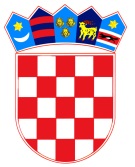    R E P U B L I K A   H R V A T S K ADUBROVAČKO-NERETVANSKA ŽUPANIJAGRAD DUBROVNIKG r a d o n a č e l n i k KLASA: 620-01/19-03/04URBROJ: 2117/01-01-20-08Dubrovnik, 15. siječnja 2020.g. Na temelju članka 48. Zakona o lokalnoj i područnoj (regionalnoj) samoupravi („Narodne novine“, broj 33/01, 60/01, 129/05, 109/07, 125/08, 36/09, 150/11, 144/12, 19/13, 137/15 i 123/17) i članka 41. Statuta Grada Dubrovnika („Službeni glasnik Grada Dubrovnika“, broj 4/09, 6/10, 3/11, 14/12, 5/13, 6/13 – pročišćeni tekst, 9/15 i 5/18), gradonačelnik Grada Dubrovnika donio je  Z A K L J U Č A K1.	Utvrđuje se Prijedlog zaključka o prihvaćanju Izvješća o izvršenju Programa javnih potreba u športu Grada Dubrovnika za 2019. godinu i dostavlja Gradskom vijeću Grada Dubrovnika na raspravu i donošenje.2.	Izvjestitelj o ovom predmetu bit će Dživo Brčić, pročelnik Upravnog odjela za obrazovanje, šport, socijalnu skrb i civilno društvo Grada Dubrovnika.									Gradonačelnik:									Mato FrankovićDostaviti:Gradsko vijeće Grada DubrovnikaUpravni odjel za obrazovanje, šport, socijalnuskrb i civilno društvo, ovdjeUpravni odjel za poslove gradonačelnika, ovdjePismohrana       R E P U B L I K A   H R V A T S K ADUBROVAČKO-NERETVANSKA ŽUPANIJAGRAD DUBROVNIKUpravni odjel za obrazovanje, šport, socijalnu skrb i civilno društvoKLASA: 620-01/19-03/04URBROJ: 2117/01-05-20-07Dubrovnik, 15. siječnja 2020.g. GRADONAČELNIKMato FrankovićPredmet: Izvješće o izvršenju Programa javnih potreba u športu Grada Dubrovnika za 2019. U prilogu Vam dostavljamo Izvješće o izvršenju Programa javnih potreba u športu Grada Dubrovnika za 2019.g..Naime, Dubrovački savez športova postupajući sukladno svojim zakonskim ovlastima i obvezama  u zadanom roku dostavio je Izvješće o izvršenju Programa javnih potreba u športu Grada Dubrovnika za 2019. godinu.Uvidom u predmetno izvješće razvidno je da je Dubrovački savez športova  provodio programe prema donesenom Programu javnih potreba u športu Grada Dubrovnika za 2019.g. sukladno  Proračunu Grada Dubrovnika za 2019. godinuShodno navedenom molimo gradonačelnika da donese slijedeći:Z A K L J U Č A KUtvrđuje se Prijedlog zaključka o prihvaćanju Izvješća o izvršenju Programa javnih potreba u športu Grada Dubrovnika za 2019. godinu i dostavlja Gradskom vijeću Grada Dubrovnika na raspravu i donošenje.Izvjestitelj o ovom predmetu bit će Dživo Brčić, pročelnik Upravnog odjela za obrazovanje, šport, socijalnu skrb i civilno društvo Grada Dubrovnika.PRIVITAK:Izvješće o izvršenju Programa javnih potreba u športu Grada Dubrovnika za 2019. godinu                                                                                                         Dživo Brčić, prof.                                                                                                                                                                                                                                                                                                           pročelnikGradsko vijeće KLASA:  URBROJ: Dubrovnik, Na temelju članka 32. Statuta Grada Dubrovnika(„Službeni glasnik Grada Dubrovnika“, broj 4/09, 6/10, 3/11, 14/12, 5/13, 6/13 – pročišćeni tekst, 9/15 i 5/18), Gradsko vijeće Grada Dubrovnika na ……… sjednici, održanoj…………… 2020. donijelo jeZ A K L J U Č A KPrihvaća se Izvješće o izvršenju Programa javnih potreba u športu Grada Dubrovnika za 2019. godinu.Izvješće o izvršenju Programa javnih potreba u športu Grada Dubrovnika za 2019. godinu čini sastavni dio ovoga zaključka.                                                                             Predsjednik Gradskog vijeća mr.sc. Marko PotrebicaIZVJEŠĆE O IZVRŠENJU  PROGRAMA  JAVNIH POTREBA U ŠPORTU GRADA DUBROVNIKA ZA  2019. GODINUUVODUstavom Republike Hrvatske utvrđena je obveza države da potiče skrb o športu. Stoga Grad Dubrovnik sredstvima iz godišnjeg proračuna sufinancira športsku djelatnost a Programom javnih potreba u športu, Grad Dubrovnik iskazuje svoje opredjeljenje u ovoj djelatnosti. Grad Dubrovnik športsku djelatnost sufinancira sredstvima gradskog proračuna, kroz  Program javnih potreba u športu Grada Dubrovnik, sukladno članku 76. stavak 4. i 6.  Zakona o športu (Narodne novine 71. od 26. lipnja 2006. godine)Javne potrebe u športu, sukladno članku 76. stavak 1. Zakona o športu su programi, odnosno aktivnosti, poslovi i djelatnosti od značaja za razvoj dubrovačkog športa i to:1. poticanje i  promicanje športa2. provođenje športskih aktivnosti djece, mladih i studenata3. djelovanje športskih udruga i športskih saveza 4. športska priprema, domaća i međunarodna natjecanja, te opća i posebna zaštita športaša, 5. zapošljavanje osoba za obavljanje stručnih poslova u športu,6. športsko-rekreacijske aktivnosti građana, 7. športske aktivnosti osoba s teškoćama u razvoju i osoba s invaliditetom8. planiranje, izgradnja, održavanje i korištenje športskih građevina značajnih za grad Dubrovnik9. provođenje i financiranje znanstvenih i razvojnih projekata, elaborata i studija u funkciji razvoja športa.Dubrovački savez športova kao zajednica športskih udruga Grada Dubrovnika, sukladno članku 76. stavak 2. Zakona o športu predlaže Program javnih potreba u športu Gradonačelniku i Upravnom odjelu za obrazovanje, šport, socijalnu skrb i civilno društvo, koji prijedlog upućuju Gradskom vijeću na usvajanje, te se nakon usvajanja utvrđuje Program i Financijski plan javnih potreba u športu Grada Dubrovnika.Sredstva proračuna namijenjena financiranju programa javnih potreba u športu Grada Dubrovnika izdvajaju se temeljem članka 76. stavak 5. Zakona o športu, na račun Dubrovačkog saveza športova koji skrbi o ostvarivanju programa.Skupština Dubrovačkog saveza športova je na svojoj 3. sjednici održanoj 17. prosinca 2018 g. jednoglasno donijela Prijedlog programa i financijskog plana programa javnih potreba u športu za 2019 g. Gradsko vijeće Grada Dubrovnika je na 18. sjednici, 10. prosinca 2018. donijelo Program javnih potreba u športu Grada Dubrovnika za 2019 godinu s iznosom od 15.631.000,00 kuna. Rebalansom Proračuna na sjednici 23. sjednici 27. lipnja Gradskog vijeća uvećana su sredstva za Program javnih potreba u športu  u visini od 750.000 kn te je ukupni iznos financijskog plana iznosio 16.381.000 kn. IZVJEŠĆE O IZVRŠENJU PROGRAMAProgrami Dubrovačkog saveza športova su usklađeni s ciljevima Saveza, te se temelje na unapređenju i razvoju  športskog  sustava Grada Dubrovnika. Polazno programsko određenje u ostvarivanju ciljeva je podmirenje zahtjeva vrhunskog športa koji je promicatelj gradskog i nacionalnog športa. Programi od zajedničkog interesa jesu: Međunarodna športska natjecanja, Tradicionalne športske priredbe od značaja za grad i Poticajni i razvojni program.Međunarodna športska suradnjaProgram podržava sudjelovanje dubrovačkih športaša posebno mlađih uzrasta na međunarodnim natjecanjima.Za ovaj program su  predviđena financijska sredstva za sufinanciranje  međunarodnih natjecanja športskih klubova temeljem pristiglih zamolbi za uvrštenjem u Program javnih potreba u športu. U natjecanjima međunarodnog karaktera sudjelovali su dubrovački športaši u veslanju, košarci, vaterpolu, rukometu, te šahu na slijedećim športskim priredbama:Veslački klub "Nepun"- Međunarodna veslačka regata,Pescara,Italija 2019.g			Veslački klub "Nepun"- Međunarodni veslački maraton,Vukovar - Ilok, 2019.g			Košarkaški klub "Dubrovnik"- Međunarodni koš.turnir za kadete,Ardres,Francuska,2019.g		Rukometni klub HM "Dubrovnik"- Međunarodni turnir za mlade Teramo,Italija 2019.g			Šahovski klub "Dubrovnik"- Međunarodni šahovski turnir "Dubrovnik open 2019.g"			Rukometni klub HM "Dubrovnik"- Međunarodni turnir za juniore,lipanj 2019.g			Košarkaški klub "Dubrovnik"- Uskršnji turnir za mlađe kadete 2019.g			Nogometni klub ˝Gošk Dubrovnik 1919˝- Nogometni turnir za mlade "Antonio Prlenda" 2019.g			Tradicionalne športske priredbe od značaja za Grad       Program podržava sufinanciranje tradicionalnih športskih priredbi od značaja za Grad u svrhu unapređenja dubrovačkog športa. U program su uvršteni klubovi koji su poslali svoje prijedloge u ovu programsku točku. Temeljem zaprimljenih zahtjeva planiralna su sredstva za sufinanciranje i provedbu slijedećih športskih priredbi. Ovakva natjecanja pridonose razvoju športa i mladih športaša. Športske priredbe koje se održavaju dugi niz godina okupljaju velik broj inozemnih športaša čime se ujedno pridonosi promociji dubrovačkog športa. Na natjecanjima tredicionalnih športskih priredbi natjecali su se športaši u svim dobnim kategorijama u devet športskih grana.Održale su se slijedeće športske priredbe:Športski tenis klub "Dubrovnik"- Dubrovnik open,M i Ž, 2019.g			Jedriličarski klub "Orsan"- Južnodalmatinska regata-Krstaš, 2019.g			Jedriličarski klub "Orsan"- Dubrovačka regata,Optimist i Laser, 2019.g			Veslački klub "Nepun"- Međunarodna veslačka regata,Sempres primus, 2019.g			Stolnoteniski klub "Libertas"- Kup Nancy Evans, 2019.g			Rukometni klub HM "Dubrovnik"- Memorijalni turnir za kadete "Bruno Glanz",2019.g			Judo klub "Dubrovnik"- Međunarodni turnir " Dubrovnik open,  2019.g"			Plivački klub "Jug"- Plivački miting "Dubrovnik", 2019.g			Škola košarke"Dubrovnik"- Međunarodna škola košarke Libertas 2019.g			Stolnoteniski klub "Libertas"- Međunarodni stolnoteniski Božični turnir, 2019.g			ŽKK Ragusa - Međunarodni Uskršnji turnir za mlađe kadetkinje 2019.g			Nogometni klub ˝Gošk Dubrovnik 1919˝- Memorijalni nogometni turnir za mlade "Josip Zvono" 2019.gSportsko društvo "Mokošica" - Rukometni međunarodni turnir Memorijal Josip Tomašević,2019		Gimnastički klub Dubrovnik-Međunarodni turnir Sv.Vlaho,2019			JK Dubrovnik 1966 - Međunarodni judo turnir za mlade Sv.Vlaho,2019			Poticajni športski programiŠportski programi koji sačinjavaju ovu točku usmjereni su na razvoj mladih darovitih športaša i poticanju njihovih športskih ambicija. Poticajni športski programi podržavaju stipendiranje športaša te pomažu u razvoju mladih perspektivnih športaša i mladih športaša invalida te im omogućuju korištenje planiranih financijskih sredstava u skladu sa zadanim pravilima i razrađenim mjerilima. U 2019 godini kroz programe sufinanciranja je prošlo 18 perspektivnih mladih športaša. Za kvalitetnije praćenje kategoriziranih športaša u Programu su planirana  financijska sredstva u skladu s mogućnostima. Natjecateljski programi  perspektivnih mladih športašaProvođeni su programi sudjelovanja perspektivnih mladih športaša na domaćim i međunarodnim natjecanjima sukladno podnesenim zahtjevima, a temeljem mjerilima i pravilnika o programskoj točki Odluku o korisnicima donio je Izvršni odbor Dubrovačkog saveza športova. Korisnici programske točke su bili: Ivana Šutalo, Judo klub ˝Dubrovnik˝	,Marko Vareškić,Judo klub ˝Dubrovnik 1966˝,Anđela Violić,Judo klub ˝Dubrovnik 1966˝,	Petrunjela Pavić,Judo klub ˝Dubrovnik 1966˝,	Bruna Bilić,Judo klub ˝Dubrovnik 1966˝,Alec Cvinar,Jedriličarski klub ˝Orsan˝,	Adrijan Sufaj,Judo klub ˝Dubrovnik 1966˝,Barbara Janičić,Badmintonski klub ˝Dubrovnik˝,	Ante Raguž,Judo klub ˝Dubrovnik˝,Mario Šurković,Plivački klub ˝Jug˝,	Michel Brassard,Plivački klub ˝Jug˝,	Leticia Tarocco,Tenis klub ˝Ragusa˝, Leon Đapić,Judo klub ˝Ura nage˝	,Antonio Šabadin,Streljačko društvo "Dubrovnik˝		Vlaho Kovačić,Streljačko društvo "Dubrovnik˝		.Stipendije perspektivnim mladim športašimProgram podržava i planira financijska sredstva za stipendije perspektivnim mladim športašima upotrebom zadanih mjerila i parametara.Odluku o korisnicima programske točke donio je Izvršni odbor Dubrovačkog saveza športova, a stipendisti su bili slijedeći športaši: Mario Šurković,Plivački klub ˝Jug˝,Michel Brassard,Plivački klub ˝Jug˝	,Pero Kukuljica,Veslački klub ˝Neptun˝, Barbara Janičić,Badmintonski klub ˝Dubrovnik˝	,Petrunjela Pavić,Judo klub ˝Dubrovnik 1966˝	,Toni Perović,Veslački klub ˝Neptun˝	,Alec Cvinar,Jedriličarski klub ˝Orsan˝	,Adrijan Sufaj,Judo klub ˝Dubrovnik 1966˝,Josip Bulić,Judo klub ˝Dubrovnik 1966˝,Anđela Violić,Judo klub ˝Dubrovnik 1966˝	,Leticia Tarocco,Tenis klub ˝Ragusa˝		Stipendije športašaProgram podržava osiguranje dijela sredstava za stipendije vrhunskih športaša u skladu s rješenjima  HOO –a o kategorizaciji vrhunskih športaša. Stipendije športaša se odnosila na Ivanu Šutalo, Judo klub ˝Dubrovnik˝.Razvojni športski programi Razvojni športski programi podržavaju organizacije svečanosti proglašenja najuspješnijih športaša u protekloj godini, Festivala dječjih vrtića te potrebnih programa za publikaciju i unapređenje športske djelatnosti. Olimpijski festival dječjih vrtića Grada DubrovnikaOlimpijski festival dječjih vrtića Grada Dubrovnika održao  se po 18. put i  održan je na nogometnom terenu Lapadu. Okupili su se predškolci dvanaest dubrovačkih vrtića koji su se natjecali u četiri atletske discipline, te u malom nogometu. Natjecalo se ukupno 450 djevojčica i dječaka. Prisustvovalo više od 500 gledatelja, roditelja i rodbine. Po završetku natjecanja objavljeni su rezultati koji su imenovali najuspješniju ekipu koja je uz drugoplasiranu sudjelovala na županijskom natjecanju. Natjecanje je održano u skladu s propozicijama Hrvatskog olimpijskog odbora, te je promicano športsko sudjelovanje i olimpijski duh. Nakon obrade svih rezultata u atletici i malom nogometu dobio se poredak svih ekipa sudionica natjecanja. Ukupni pobjednik natjecanja je ekipa Dječjeg vrtića Palćica Sreća koji su uz drugoplasiranu ekipu Pčelica time stekli pravo  nastupa na županijskom natjecanju u Stonu. Svečanost proglašenja najuspješnijih dubrovačkih športašaProgram podržava tradicionalnu svečanost proglašenja najuspješnijih dubrovačkih športaša koju organizira Dubrovački savez športova. Svečanost proglašenja održana je u hotelu Valamar Lacroma 27. ožujka 2018. godine u 20 sati. Izvršni odbor na svojoj 4. sjednici održanoj 26. veljače 2018 g. donio je odluku o najuspješnijim športašima za 2017 godinu. Dobitnici su nagrađani svečanim plaketama i poveljama u kategoriji najboljih trenera ,pojedinaca te momčadi i ekipa dok su se ostalim   najuspješnijim športašima  uručivale velike, srednje i male   plitice. Nagrađeni su športaši u slijedećim kategorijama:Najuspješniji sportašLuka Lončar (Vaterpolski klub Jug Croatia)Najuspješnija sportašicaIvana Šutalo (Judo klub Dubrovnik)Najuspješnija ekipaSeniorke Ženskog košarkaškog kluba RagusaNajuspješnija momčadSeniori Vaterpolskog kluba Jug Croatia osiguranjeČetvrti u europskoj Ligi prvakaNajuspješniji trenerVjekoslav Kobešćak (Vaterpolski klub Jug Croatia osiguranje)Priznanja za najmlađe kategorijeDržavni prvaci i(li) pobjednici državnog kupaBarbara Janičić (Badmintonski klub Dubrovnik)Mlađe juniorska prvakinja Hrvatske u paru, te mlađe juniorska pobjednica Kupa Hrvatske u paru i mješovitim parovimaMia Čerjan (Badmintonski klub Dubrovnik)Juniorska pobjednica Kupa Hrvatske u mješovitim parovimaJosip Bulić (Judo klub Dubrovnik 1966.)Kadetski prvak Hrvatske u kategoriji do 81 kilogramLeon Đapić (Judo klub Ura Nage)Kadetski prvak Hrvatske u kategoriji do 66 kilogramaAndrea Šuljak (Judo klub Dubrovnik)Kadetska prvakinja Hrvatske u kategoriji do 70 kilogramaPetrunjela Pavić (Judo klub Dubrovnik 1966.)Juniorska prvakinja Hrvatske u kategoriji do 78 kilogramaAnđela Violić (Judo klub Dubrovnik 1966.)Juniorska i mlađe seniorska prvakinja Hrvatske u kategoriji do 70 kilogramaMarko Prkačin (Judo klub Dubrovnik 1966.) Prvak Hrvatske u uzrastu dječaka u kategoriji do 30 kilogramaNika Viđen (Judo klub Dubrovnik 1966.)Mlađe kadetska prvakinja Hrvatske u kategoriji do 57 kilogramaMario Šurković (Plivački klub Jug)Mlađe juniorski prvak Hrvatske u disciplini 100 metara mješovito u 25 metarskom bazenu, te mlađe juniorski prvak Hrvatske u disciplinama 200 metara mješovito, te 100 i 200 metara leđno u 50 metarskom bazenuMichel Brassard (Plivački klub Jug)Mlađe juniorski prvak Hrvatske u disciplini 800 metara slobodno u 50 metarskom bazenuLeticia Tarocco (Tenis klub Ragusa)Dvoranska prvakinja Hrvatske pojedinačno i u parovima za uzrast do 14 godinaVaterpolski klub Jug Croatia osiguranjeMlađi juniori prvaci HrvatskeIgrači: Ivan Jurišić, Zvonimir Perić, Dorian Raguž, Nikola Ljepava, Luka Stahor, Ivan Vukojević, Đino Filippi, Roberto Radić, Ivan Špetić, Leo Cukrov, Ilar Savinović, Hrvoje Zvono, Marin Džamarija, Đino Franić, Mateo Miletić, Kristijan Raguž, Nikola Kolanović, Marko Puljić, Luka Živalj, Hrvoje Vukić, Lukša Gavranić i Ivan Kisić. Trener: Miho Bobić, pomoćni trener: Maro Balić.Priznanja za međunarodne uspjeheMarko Bijač (Vaterpolski klub Jug Croatia osiguranje/hrvatski reprezentativac)Brončana medalja na Europskom prvenstvu u BarceloniMarko Macan (Vaterpolski klub Jug Croatia osiguranje/hrvatski reprezentativac)Brončana medalja na Europskom prvenstvu u BarceloniLoren Fatović (Vaterpolski klub Jug Croatia osiguranje/hrvatski reprezentativac)Brončana medalja na Europskom prvenstvu u BarceloniLuka Lončar (Vaterpolski klub Jug Croatia osiguranje/hrvatski reprezentativac)Brončana medalja na Europskom prvenstvu u BarceloniMaro Joković (Vaterpolski klub Jug Croatia osiguranje/hrvatski reprezentativac)Brončana medalja na Europskom prvenstvu u BarceloniXavi Garcia (Vaterpolski klub Jug Croatia osiguranje/hrvatski reprezentativac)Brončana medalja na Europskom prvenstvu u BarceloniTrener: Vjekoslav Kobešćak, pomoćni treneri: Tomaž Jurišić, Maro Balić, Ognjen Kržić i Đani Pecotić).Promidžbena djelatnost – Športski godišnjakProgram podržava izradu i izdavanje športskog godišnjaka. Stručna služba je sudjelovala pri izradi ovogodišnjeg izdanja, a za uređivanje angažiran je športski novinar Tonči Vlašić, koji je vodio evidenciju svih postignuća dubrovačkog športa, te pripremio i uredio novo izdanje Športskog godišnjaka prezentirano na Svečanosti proglašenja najuspješnijih športaša u 2019 godini.Informatička djelatnost u športuProgram podržava vođenje i ažuriranje internetske stranice Dubrovačkog saveza športova, koja služi kao izvor podataka i aktualnih informacija dubrovačkog športa te ubacivanje športskih događaja na internetsku stranicu Kalendar događanja u Gradu Dubrovniku. Programi od zajedničkog interesaPrograme od zajedničkog interesa čine: Zdravstvena zaštita športaša, Školovanje kadrova, Športski rekviziti i oprema, Nagrađivanje najboljih športskih rezultata ostvarenih u protekloj godini i Korištenje športskih objekata. Zdravstvena zaštita športašaProgram osigurava preventivnu zaštitu športaša, redovite sistematske preglede i ocjenu sposobnosti bavljenja športom za sve registrirane športaše članica Dubrovačkog saveza športova, a za športske ozljede programska točka podržava rehabilitaciju športaša.Obvezni godišnji sistematski pregledi za športaše : Ordinacija Dr. Jadranko MadunovićZdravstvena zaštita športaša osigurana je u okviru privatne zdravstvene ambulante dr. sportske medicine Jadranka Madunovića. S obzirom da je zakonska obaveza svih športaša u obveznom sustavu natjecanja  šestomjesečni liječnički pregled tijekom godine su se  obavljali redoviti sistematski pregledi dubrovačkih  športaša koji su stekli liječničku potvrdu za nastupanje na službenim natjecanjima. Stručna rehabilitacija i saniranje ozljeda športašaObavljanje terapija za saniranje športskih povreda odvijalo se pod stručnim nadzorom fizioterapeuta Tonija Zoranića. Ozlijeđeni športaši koristili su potrebne fizioterapeutske usluge tijekom natjecateljske sezone.Školovanje kadrovaProgram Školovanja kadrova sufinancira troškove semestralne kotizacije kandidata za zvanje višeg športskog trenera (izvanredni studij) na Kineziološkom fakultetu Sveučilišta u Zagrebu i stručno usavršavanje na visokim školama, učilištima i športskim akademijama koje organiziraju nacionalni športski savezi.U daljnjem stručnom usavršavanje i školovanju kroz program su prošli: Judo klub ˝Ura nage˝,Gimnastički klub "Dubrovnik",Karate klub "Kakato",NKNA "Libertas",RKHM "Dubrovnik",Stolnoteniski klub "Libertas"	,Vaterpolski klub "Jug"	,Žok˝Dubrovnik,Košarkaškiklub ˝Dubrovnik",Tenis klub "Ragusa",SD "Dragovoljac",Tenis klub "Libertas"		Športski rekviziti i opremaProgram podržava sufinanciranje nabavke športskih rekvizita i športske opreme. Za provedbu programa treniranja športaša nužna je odgovarajuća športska oprema i rekviziti ovisno o tehnologiji športa. Sukladno odluci Izvršnog odbora odobreni su zahtjevi slijedećih klubova pri provedbi ove programske točke: Biljar klub "Dubrovnik",Boćarski klub "OMBLA“,Boćarski klub "Orašac"	,Boćarski klub "Komolac"	Ženski odbojkaški klub ˝Nova Mokošica˝	,Ronilački klub "Dubrovnik"	,Veslački klub "Neptun"		Malonogometni klub Ombla	,Vaterposki klub "Dubrovački vetreani"	,KAN "Dubrovnik Sharks"		SD "Dragovoljac"		Nagrađivanje najboljih športskih rezultata ostvarenih u protekloj godini Program novčano stimulira klubove čiji su  športaši  tijekom godine rezultatima na domaćim i  međunarodnim natjecanjima najuspješnije predstavljali gradski i hrvatski šport te je Izvršni odbor na 26. sjednice Izvršnog odbora donio odluku o Nagrađivanju najuspješnijih rezultata u protekloj godini klubovima čiji su športaši nagrađeni za ostvarene rezultate. Nagrađeni su slijedeći klubovi: Vaterpolski klub ˝Jug˝,Ženski košarkaški klub ˝Ragusa˝	,Judo klub ˝Dubrovnik˝	,Judo klub ˝Dubrovnik 1966˝		Badmintonski klub ˝Dubrovnik˝,Plivački klub ˝Jug˝,Boćarski klub "OMBLA"	,Judo klub ˝Ura nage˝		Tenis klub ˝Ragusa˝			Korištenje športskih objekataProgramska točka podržava suradnju sa ostalim športskim objektima na dubrovačkom području u kojima klubovi treniraju. Odobravaju se zahtjevi potrebe za terminima u radu sa mlađim selekcijama, a odlukom  Izvršnog odbora Dubrovačkog saveza športova ,korisnici ove točke su bili: Rukometni klub H˝Dubrovnik˝,Badmintonski klub ˝Dubrovnik˝,Košarkaški klub ˝Dubrovnik", Ženski košarkaški klub ˝Ragusa˝, Malonogometni klub "Ombla", Malonogometni klub "SQUARE"Programi športskih klubovaProgram se planirao u skladu s dokumentima koje su klubovi dostavili Savezu po objavi Javnog poziva. Isti podržava sufinanciranje redovitih programa športskih klubova, obvezni sustav natjecanja, te uvjeta za trenažni proces, sukladno vrednovanju i razvrstavanju športskih klubova po kategorijama. Osnova za razvoj športa posebno mlađih uzrasnih kategorija, ujedno je i jedan od najvažnijih ciljeva Dubrovačkog saveza športova, a to podrazumijeva kvalitetan stručni rad u klubovima. Za prve tri kategorije športskih klubova osigurani su financijski iznosi za sufinanciranje stručnog rada koji su namjenjeni trenerima.Od ukupno 84 športske udruge koji su članovi Saveza, prve tri kategorije športskih klubova u Programu javnih potreba u športu broje 31 športska udruga koje se redovito natječu sa svim svojim selekcijama u službenim rangovima natjecanja po propozicijama nacionalnih saveza. U četvrtoj kategoriji je razvrstano 52 udruge od kojih većina  neredovito nastupa na natjecanjima u nerazvijenim  sustavima lokalne i regionalne razine. Dubrovački  klubovi su sudjelovali  na državnim  i međunarodnim službenim natjecanjima u pojedinačnom i momčadskom športu u 30 športskih grana. Mlađe selekcije dubrovačkih klubova  redovito su nastupale na natjecanjima nacionalnih saveza .Sudjelovalo je oko 2400 registriranih  mladih športašica i športaša dok se još približno 2200 najmlađih redovito bavi športom koji tek stječu pravo nastupa u obveznom sustavu natjecanja. U seniorskoj, ženskoj i muškoj konkurenciji pojedinačnih,ekipnih, te momčadskih športova na državnim i međunarodnim  natjecanima sudjelovalo je oko 1500 dubrovačkih  športašica i športaša. Ukupno je to preko  6000  športaša koji se aktivno bave ovom djelatnošću u svim uzrasnim kategorijama. Športske udruge i klubovi su imali povremene financijske poteškoće pri iznalažanju sredstava za sudjelovanjem u obveznom sustavu natjecanja no ipak je većina klubova  zadržala  razinu postojeće kvalitete.Djelovanje Dubrovačkog saveza športovaDubrovački savez športova najrazvijenija je gradska zajednica športskih udruga u Dubrovačko - neretvanskoj županiji, koja kroz redovno članstvo objedinjuje djelatnost 89 športske udruge u okviru 30 športskih grana. Dubrovački savez športova ima Stručnu službu koju čine tri djelatnika i to glavni tajnik, tehnički referent i administrativni referent. Stručna služba je obavljala sve poslove Saveza koji se sastoje od općih, administrativnih, stručnih, knjigovodstvenih i financijskih poslova. Također su se redovito opsluživala tijela Saveza i pomagalo u radu članovima Saveza u skladu s mogućnostima. Stručna služba Saveza provodila je zadani Financijski plan Programa javnih potreba u športu za 2019 godinu. U 2019 godini održana je jedna sjednica Skupštine te deset sjednica Izvršnog odbora. Svim predstavnicima ovih tijela Saveza, Stručna služba je uredno na vrijeme  uručivala potrebne materijale za rad. Redovito su slani zahtjevi za proračunskim sredstvima sukladno programskim točkama Financijskog plana, te su se ista proslijeđivala krajnjim korisnicima Programa javnih potreba u športu. Stručna služba aktivno je sudjelovala u organizaciji 18. Olimpijskog festivala dječjih vrtića, Svečanosti proglašenja najuspješnijih športaša,te u izradi i uređivanju. Glavni tajnik Saveza je sudjelovao na sazivanim sjednicama Odbora lokalnih športskih zajednica o čemu se je redovito izvještavao Izvršni odbor. Dubrovački savez športova je uspješno organizirao projekt Du Motion Runners Days Dubrovnik 2019. Ostali programi• Programska pričuva Program podržava planiranje sredstava za programsku pričuvu Dubrovačkog saveza športova iz razloga što je karakter športskih programa podložan promjenama, a neke programe nije moguće unaprijed predvidjeti i isplanirati, te je za takve okolnosti potrebno predvidjeti sredstva. Programska pričuva poslužila je za sufinanciranje športskih programa klubova koji su uredno podnijeli zahtjeve. Sufinanciranje troškova prijevoza športskim klubovimaKroz ovu programsku točku u skladu s Mjerilima za vrednovanje Programa sufinancirala su se putovanja na domaća i međunarodna natjecanja klubova članica Saveza sukladno kalendarima natjecateljske sezone.  IZVJEŠĆE O IZVRŠENJU FINANCIJSKOG PLANA ZA 2019 GODINUOBRAZLOŽENJE IZVJEŠĆA O IZVRŠENJU FINANCIJSKOG PLANA ZA    2019. GODINU UvodSkupština Dubrovačkog saveza športova je na svojoj 3. sjednici održanoj 17. prosinca 2018 g. jednoglasno donijela Prijedlog programa i financijskog plana programa javnih potreba u športu za 2019 g. Gradsko vijeće Grada Dubrovnika je na 18. sjednici, 10. prosinca 2018. donijelo Program javnih potreba u športu Grada Dubrovnika za 2019 godinu s iznosom od 15.631.000,00 kuna. Rebalansom Proračuna na sjednici 23. sjednici 27. lipnja Gradskog vijeća uvećana su sredstva za Program javnih potreba u športu  u visini od 750.000 kn te je ukupni iznos financijskog plana iznosio 16.381.000 kn.Obrazloženje Izvješća o izvršenju Financijskog  planaMeđunarodna športska suradnja	Financijska sredstva za ovu točku programa od strane Grada su doznačavana sukladno zahtjevima klubova za sufinanciranjem međunarodnih športskih priredbi. Svi športski programi međunarodne suradnje u ovoj točki  ostvareni su sa 100 posto od predviđenog plana.			Tradicionalne športske priredbe od značaja za Grad	Financijska sredstva za ovu točku programa od strane Grada su doznačavana sukladno zahtjevima klubova za sufinanciranje tradicionalnih športskih priredbi od značaja za Grad. Sva predviđena financijska sredstva za ovu programsku točku  su  doznačena krajnjim korisnicima ,te su se svi športski programi realizirali sa 100 posto sukladno Financijskom planu.		Poticajni športski programiTočka 3.Poticajni i razvojni programi je realizirana je sa 100,00 %. Točke 3.1.1. Natjecateljski programi  perspektivnih mladih športaš realizirana je sa 100,00 % .3.1.2 Stipendije perspektivnim mladim športašima realizirana je sa 100,00 %. Točka 3.2. Stipendije športaša realizirana je sa 100 %. Razvojni športski programiTočka 4.razvojni športski programi realizirana je sa 104,84 %.U točki 4.1. 18.Olimpijski festival dječjih vrtića izvršenje je iznosilo 88,88 %. U točki 4.2. Školovanje kadrova realizacija iznosi 119,66 %. Točka 4.3. Promidžbena djelatnost je realizirana sa 112,82 %.Točka 4.4. Svečanost proglašenja najuspješnijih dubrovačkih športaša iznosi 89,02 %. Programi od zajedničkog interesaTočka 5.Programi od zajedničkog interesa realizirana je sa 101,61 %. Točka 4.1. Zdravstvena zaštita športaša: 5.1.1.	 Obvezni godišnji sistematski pregledi za športaše: Ordinacija Dr. Jadranko Madunović  i  realizirana je zbog većeg broja obavljenih pregleda športaša sa 105,32 %. Točka 5.1.2.Stručna rehabilitacija i saniranje ozljeda športaša realizirana je sa 100 %. Točka 5.2.Športski rekviziti i oprema realizirana je sa 100,71 %. Točka5.3.Nagrađivanje najboljih športskih rezultata u protekloj godini realizirana je sa 100,0 % a 5.4.Korištenje športskih objekata realizirana sa 100,00 %.Programi športskih klubova Mjesečne uplate za stručni rad i redovite programe klubova doznačavana su u skladu s Planom potrošnje, a sredstva  su doznačavana redovitom dinamikom do 20-tog u mjesecu. Programska točka je ostvarena sa 99,71 %.Djelovanje Dubrovačkog saveza športovaSredstva namijenjena je za redovitu djelatnost Stručne službe ostvarena je sa 99,97 %. Ostali programi/Programska pričuvaTočka 8.Ostali programi/Programska pričuva realizirana je sa 101,43 %. Sufinanciranje troškova prijevoza športskim klubovimaFinancijski iznos za točku 9. Sufinanciranje troškova namijenjen za sufinanciranje troškova prijevoza klubova na domaća i međunarodna natjecanja realiziran u cijelosti.ZAKLJUČAKObveze prema Financijskom planu Programa javnih potreba u športu za 2019 godinu izvršene su u cijelosti. Stručna služba Saveza je sukladno Planu potrošnje za 2019 godinu, uredno potraživala proračunska sredstva po svim zadanim točkama, te ista proslijeđivala krajnjim korisnicima.Skupština Dubrovačkog saveza športova je na svojoj 4. sjednici održanoj 19. prosinca 2019 g. jednoglasno usvojila Izvršenje programa i financijskog plana programa javnih potreba u športu Grada Dubrovnika za 2019 g.OBRAZLOŽENJE IZVJEŠĆA O IZVRŠENJU FINANCIJSKOG PLANA ZA    2018. GODINU UvodSkupština Dubrovačkog saveza športova je na svojoj 2. sjednici održanoj 19. prosinca 2018 g. jednoglasno donijela Prijedlog programa i financijskog plana programa javnih potreba u športu za 2018 g. Gradsko vijeće Grada Dubrovnika je na 7. sjednici, 18. prosinca 2017. donijelo Program javnih potreba u športu Grada Dubrovnika za 2018 godinu s iznosom od 14.231.000,00 kuna. Rebalansom Proračuna na sjednici 18. sjednici Gradskog vijeća uvećana su sredstva za Program javnih potreba u športu  u visini od 2.315.000 kn te je ukupni iznos financijskog plana iznosio 16.546.000 kn. Obrazloženje Izvješća o izvršenju Financijskog  planaMeđunarodna športska suradnja	Financijska sredstva za ovu točku programa od strane Grada su doznačavana sukladno zahtjevima klubova za sufinanciranjem međunarodnih športskih priredbi. Svi športski programi međunarodne suradnje u ovoj točki  ostvareni su sa 100 posto od predviđenog plana.			Tradicionalne športske priredbe od značaja za Grad	Financijska sredstva za ovu točku programa od strane Grada su doznačavana sukladno zahtjevima klubova za sufinanciranje tradicionalnih športskih priredbi od značaja za Grad. Sva predviđena financijska sredstva za ovu programsku točku  su  doznačena krajnjim korisnicima ,te su se svi športski programi realizirali sa 100 posto sukladno Financijskom planu.		Poticajni športski programiTočka 3.Poticajni i razvojni programi je realizirana je sa 89,26 %. Točke 3.1.1. Natjecateljski programi  perspektivnih mladih športaš realizirana je sa 85,77 % .3.1.2 Stipendije perspektivnim mladim športašima realizirana je sa 90,91 %. Točka 3.2. Stipendije športaša realizirana je sa 100 %. Razvojni športski programiTočka 4.razvojni športski programi realizirana je sa 98,43 %.U točki 4.1. 17.Olimpijski festival dječjih vrtića izvršenje je iznosilo 100,51 %. U točki 4.2. Školovanje kadrova realizacija iznosi 93,08 %. Točka 4.3. Promidžbena djelatnost je realizirana sa 110,66 %.Točka 4.4. Svečanost proglašenja najuspješnijih dubrovačkih športaša iznosi 88,02 %. Programi od zajedničkog interesaTočka 5.Programi od zajedničkog interesa realizirana je sa 105,16 %. Točka 4.1. Zdravstvena zaštita športaša: 5.1.1.	 Obvezni godišnji sistematski pregledi za športaše: Ordinacija Dr. Jadranko Madunović  i  realizirana je zbog sufinanciranja nabavke medicinskog aparata za pregled športaša sa 121,43 %. Točka 5.1.2.Stručna rehabilitacija i saniranje ozljeda športaša realizirana je sa 100 %. Točka 5.2.Športski rekviziti i oprema realizirana je sa 100 %. Točka5.3.Nagrađivanje najboljih športskih rezultata u protekloj godini realizirana je sa 99,90 % a 5.4.Korištenje športskih objekata realizirana sa 100,60 %.Programi športskih klubova Mjesečne uplate za stručni rad i redovite programe klubova doznačavana su u skladu s Planom potrošnje, a sredstva  su doznačavana redovitom dinamikom do 20-tog u mjesecu. Programska točka je ostvarena sa 97,98 %.Djelovanje Dubrovačkog saveza športovaSredstva namijenjena je za redovitu djelatnost Stručne službe ostvarena su u cijelosti. Ostali programi/Programska pričuvaTočka 8.Ostali programi/Programska pričuva odlukom Izvršnog odbora realizirana je sa 103,12 %. Sufinanciranje troškova prijevoza športskim klubovimaFinancijski iznos za točku 9. Sufinanciranje troškova namijenjen za sufinanciranje troškova prijevoza klubova na domaća i međunarodna natjecanja realiziran u cijelosti.ZAKLJUČAKObveze prema Financijskom planu Programa javnih potreba u športu za 2018 godinu izvršene su u cijelosti. Stručna služba Saveza je sukladno Planu potrošnje za 2018 godinu, uredno potraživala proračunska sredstva po svim zadanim točkama, te ista proslijeđivala krajnjim korisnicima.Izvršenje finacijskog plana programa javnih potreba u športu Grada Dubrovnika za 2019 g. Izvršenje finacijskog plana programa javnih potreba u športu Grada Dubrovnika za 2019 g. Izvršenje finacijskog plana programa javnih potreba u športu Grada Dubrovnika za 2019 g. Izvršenje finacijskog plana programa javnih potreba u športu Grada Dubrovnika za 2019 g. Izvršenje finacijskog plana programa javnih potreba u športu Grada Dubrovnika za 2019 g. Izvršenje finacijskog plana programa javnih potreba u športu Grada Dubrovnika za 2019 g. Izvršenje finacijskog plana programa javnih potreba u športu Grada Dubrovnika za 2019 g. Izvršenje finacijskog plana programa javnih potreba u športu Grada Dubrovnika za 2019 g. Izvršenje finacijskog plana programa javnih potreba u športu Grada Dubrovnika za 2019 g. Plan 2019+/-Novi Plan Izvršenje+/-%APRIHODI PRIHODI 1.Sredstva iz proračuna Grada Dubrovnika15,631,000.00750,000.0016,381,000.0016,381,000.000.00100.00%BRASHODIRASHODI15,631,000.00750,000.0016,381,000.0016,381,000.000.00100.00%1.Međunarodna športska suradnja205,000.000.00205,000.00205,000.000.00100.00%2.Tradicionalne manifestacije u športu310,000.000.00310,000.00310,000.000.00100.00%3.Poticajni športski programi260,000.000.00260,000.00260,000.000.00100.00%4.Razvojni športski programi303,000.000.00303,000.00317,652.8114,652.81104.84%5.Programi od zajedničkog interesa652,000.000.00652,000.00662,500.0010,500.00101.61%6.Programi  športskih klubova11,203,000.000.0011,203,000.0011,170,550.00-32,450.0099.71%7.Djelovanje Dubrovačkog saveza športova608,000.000.00608,000.00607,797.19-202.8199.97%8.Ostali programi190,000.00335,000.00525,000.00532,500.007,500.00101.43%9.Sufinanciranje troškova prijevoza športskim klubovima 1,900,000.00415,000.002,315,000.002,315,000.000.00100.00%10.UKUPNO:15,631,000.00750,000.0016,381,000.0016,381,000.000.00100.00%Plan +/-Novi Plan Izvršenje+/-%1.Međunarodna športska suradnjaMeđunarodna športska suradnjaMeđunarodna športska suradnja205,000.000.00205,000.00205,000.000.00100.00%1.1Programski korisniciProgramski korisnici1.1.1Veslački klub "Nepun"- Međunarodna veslačka regata,Pescara,Italija 2019.g30,000.000.0030,000.0030,000.000.00100.00%1.1.2Veslački klub "Nepun"- Međunarodni veslački maraton,Vukovar - Ilok, 2019.g30,000.000.0030,000.0030,000.000.00100.00%1.1.3Košarkaški klub "Dubrovnik"- Međunarodni koš.turnir za kadete,Ardres,Francuska,2019.g30,000.000.0030,000.0030,000.000.00100.00%1.1.4Rukometni klub HM "Dubrovnik"- Međunarodni turnir za mlade Teramo,Italija 2019.g25,000.000.0025,000.0025,000.000.00100.00%1.1.5Šahovski klub "Dubrovnik"- Međunarodni šahovski turnir "Dubrovnik open 2019.g"30,000.000.0030,000.0030,000.000.00100.00%1.1.6Rukometni klub HM "Dubrovnik"- Međunarodni turnir za juniore,lipanj 2019.g25,000.000.0025,000.0025,000.000.00100.00%1.1.7Košarkaški klub "Dubrovnik"- Uskršnji turnir za mlađe kadete 2019.g25,000.000.0025,000.0025,000.000.00100.00%1.1.8Nogometni klub ˝Gošk Dubrovnik 1919˝- Nogometni turnir za mlade "Antonio Prlenda" 2019.g10,000.000.0010,000.0010,000.000.00100.00%2.Tradicionalne manifestacije u športuTradicionalne manifestacije u športuTradicionalne manifestacije u športu310,000.000.00310,000.00310,000.000.00100.00%2.1Programski korisniciProgramski korisnici2.1.1Športski tenis klub "Dubrovnik"- Dubrovnik open,M i Ž, 2019.g35,000.000.0035,000.0035,000.000.00100.00%2.1.2Jedriličarski klub "Orsan"- Južnodalmatinska regata-Krstaš, 2019.g25,000.000.0025,000.0025,000.000.00100.00%2.1.3Jedriličarski klub "Orsan"- Dubrovačka regata,Optimist i Laser, 2019.g25,000.000.0025,000.0025,000.000.00100.00%2.1.4Veslački klub "Nepun"- Međunarodna veslačka regata,Sempres primus, 2019.g30,000.000.0030,000.0030,000.000.00100.00%2.1.5Stolnoteniski klub "Libertas"- Kup Nancy Evans, 2019.g30,000.000.0030,000.0030,000.000.00100.00%2.1.6Rukometni klub HM "Dubrovnik"- Memorijalni turnir za kadete "Bruno Glanz",2019.g25,000.000.0025,000.0025,000.000.00100.00%2.1.7Judo klub "Dubrovnik"- Međunarodni turnir " Dubrovnik open,  2019.g"25,000.000.0025,000.0025,000.000.00100.00%2.1.8Plivački klub "Jug"- Plivački miting "Dubrovnik", 2019.g25,000.000.0025,000.0025,000.000.00100.00%2.1.9Škola košarke"Dubrovnik"- Međunarodna škola košarke Libertas 2019.g30,000.000.0030,000.0030,000.000.00100.00%2.1.10Stolnoteniski klub "Libertas"- Međunarodni stolnoteniski Božični turnir, 2019.g10,000.000.0010,000.0010,000.000.00100.00%2.1.11ŽKK Ragusa - Međunarodni Uskršnji turnir za mlađe kadetkinje 2019.g10,000.000.0010,000.0010,000.000.00100.00%2.1.12Nogometni klub ˝Gošk Dubrovnik 1919˝- Memorijalni nogometni turnir za mlade "Josip Zvono" 2019.g10,000.000.0010,000.0010,000.000.00100.00%2.1.13Sportsko društvo "Mokošica" - Rukometni međunarodni turnir Memorijal Josip Tomašević,201910,000.000.0010,000.0010,000.000.00100.00%2.1.14Gimnastički klub Dubrovnik-Međunarodni turnir Sv.Vlaho,201910,000.000.0010,000.0010,000.000.00100.00%2.1.15JK Dubrovnik 1966 - Međunarodni judo turnir za mlade Sv.Vlaho,201910,000.000.0010,000.0010,000.000.00100.00%Plan +/-Novi Plan Izvršenje+/-%3.Poticajni športski programiPoticajni športski programiPoticajni športski programiPoticajni športski programi260,000.000.00260,000.00260,000.000.00100.00%3.1.Potpora perspektivnim mladim športašimaPotpora perspektivnim mladim športašimaPotpora perspektivnim mladim športašima240,800.000.00240,800.00240,800.000.00100.00%3.1.1.Natjecateljski programi perspektivnih mladih športaša Natjecateljski programi perspektivnih mladih športaša 148,400.000.00148,400.00148,400.000.0061.63%3.1.1.1Ivana Šutalo, Judo klub ˝Dubrovnik˝14,400.000.009.70%3.1.1.2Marko Vareškić,Judo klub ˝Dubrovnik 1966˝8,200.000.005.53%3.1.1.3Anđela Violić,Judo klub ˝Dubrovnik 1966˝10,600.000.007.14%3.1.1.4Petrunjela Pavić,Judo klub ˝Dubrovnik 1966˝10,600.000.007.14%3.1.1.5Bruna Bilić,Judo klub ˝Dubrovnik 1966˝10,600.000.007.14%3.1.1.6Alec Cvinar,Jedriličarski klub ˝Orsan˝10,600.000.007.14%3.1.1.7Adrijan Sufaj,Judo klub ˝Dubrovnik 1966˝10,600.000.007.14%3.1.1.8Barbara Janičić,Badmintonski klub ˝Dubrovnik˝8,200.000.005.53%3.1.1.9Ante Raguž,Judo klub ˝Dubrovnik˝8,200.000.005.53%3.1.1.10Mario Šurković,Plivački klub ˝Jug˝10,600.000.007.14%3.1.1.11Michel Brassard,Plivački klub ˝Jug˝10,600.000.007.14%3.1.1.12Leticia Tarocco,Tenis klub ˝Ragusa˝8,200.000.005.53%3.1.1.13Leon Đapić,Judo klub ˝Ura nage˝10,600.000.007.14%3.1.1.14Antonio Šabadin,Streljačko društvo "Dubrovnik˝8,200.000.005.53%3.1.1.15Vlaho Kovačić,Streljačko društvo "Dubrovnik˝8,200.000.005.53%3.1.2.Stipendije  perspektivnih mladih športaša Stipendije  perspektivnih mladih športaša 92,400.000.0092,400.0092,400.000.0038.37%3.1.2.1Mario Šurković,Plivački klub ˝Jug˝8,400.000.009.09%3.1.2.2Michel Brassard,Plivački klub ˝Jug˝8,400.000.009.09%3.1.2.3Pero Kukuljica,Veslački klub ˝Neptun˝8,400.000.009.09%3.1.2.4Barbara Janičić,Badmintonski klub ˝Dubrovnik˝8,400.000.009.09%3.1.2.5Petrunjela Pavić,Judo klub ˝Dubrovnik 1966˝8,400.000.009.09%3.1.2.6Toni Perović,Veslački klub ˝Neptun˝8,400.000.009.09%3.1.2.7Alec Cvinar,Jedriličarski klub ˝Orsan˝8,400.000.009.09%3.1.2.8Adrijan Sufaj,Judo klub ˝Dubrovnik 1966˝8,400.000.009.09%3.1.2.9Josip Bulić,Judo klub ˝Dubrovnik 1966˝8,400.000.009.09%3.1.2.10Anđela Violić,Judo klub ˝Dubrovnik 1966˝8,400.000.009.09%3.1.2.11Leticia Tarocco,Tenis klub ˝Ragusa˝8,400.000.009.09%3.2.Stipendije  športaša Stipendije  športaša Stipendije  športaša 19,200.000.0019,200.0019,200.000.00100.00%3.2.1.Stipendije kategoriziranih športaša prema rješenjima HOO-aStipendije kategoriziranih športaša prema rješenjima HOO-a19,200.000.0019,200.0019,200.000.00100.00%3.2.1.1Ivana Šutalo, Judo klub ˝Dubrovnik˝19,200.000.00100.00%4.Razvojni športski programiRazvojni športski programiRazvojni športski programiRazvojni športski programi303,000.000.00303,000.00317,652.8114,652.81104.84%4.1.18. Olimpijski festival dječjih vrtića Grada Dubrovnika18. Olimpijski festival dječjih vrtića Grada Dubrovnika18. Olimpijski festival dječjih vrtića Grada Dubrovnika52,000.000.0052,000.0046,217.20-5,782.8088.88%4.1.1Plaćene uslugePlaćene usluge4.1.1.1ČIKATO, POSREDOVANJE U TRGOVINI, VL. BORIS ČIKATO36,750.000.0079.52%4.1.1.2LIBERTINA DUBROVNIK D.O.O. ZA TRG.UGOST.USL.407.200.000.88%4.1.1.3BRILLIANT SHOW, obrt za izvođačku umjetnost, vl. Darija Žanetić, Dubro1,500.000.003.25%4.1.1.4ILIRIC-DSW D.O.O.750.000.001.62%4.1.1.5JARAK D.O.O.. ZA PROIZVODNJU,TRGOVINU I USLUGE375.000.000.81%4.1.1.6SMASH D.O.O.2,685.000.005.81%4.1.1.7ZAVOD ZA HITNU MEDICINU DUBROVAČKO NERETVANSKE ŽUPANIJE3,750.000.008.11%4.2.Školovanje kadrovaŠkolovanje kadrovaŠkolovanje kadrova96,000.000.0096,000.00114,875.7018,875.70119.66%4.2.1Programski korisniciProgramski korisnici4.2.1.1Judo klub ˝Ura nage˝5,500.000.004.79%4.2.1.2Gimnastički klub "Dubrovnik"16,200.000.0014.10%4.2.1.3Karate klub "Kakato"5,000.000.004.35%4.2.1.4NKNA "Libertas"2,135.700.001.86%4.2.1.5RKHM "Dubrovnik"5,990.000.005.21%4.2.1.6Stolnoteniski klub "Libertas"8,000.000.006.96%4.2.1.7Vaterpolski klub "Jug"26,000.000.0022.63%4.2.1.8Ženski odbojkaški klub ˝Dubrovnik˝14,800.000.0012.88%4.2.1.9Košarkaški klub ˝Dubrovnik"13,750.000.0011.97%4.2.1.10Tenis klub "Ragusa"7,000.000.006.09%4.2.1.11SD "Dragovoljac"2,000.000.001.74%4.2.1.12Tenis klub "Libertas"8,500.000.007.40%4.3.Promidžbena djelatnostPromidžbena djelatnostPromidžbena djelatnost80,000.000.0080,000.0087,051.407,051.40108.81%4.3.1.Športski godišnjak Dubrovačkog saveza športovaŠportski godišnjak Dubrovačkog saveza športova55,000.000.0055,000.0062,051.407,051.40112.82%4.3.1.1DOPRINOS ZA MIO458.310.000.74%4.3.1.2DRŽAVNI PRORAČUN RH2,749.840.004.43%4.3.1.3POREZ I PRIREZ NA DOHODAK4,355.750.007.02%4.3.1.4ALFA-2 d.o.o. tvrtka za grafičku djelatnost, trgovinu, turizam, ugosti34,487.500.0055.58%4.3.1.5Uređivanje,grafička obrada i dizajn,TONĆI VLAŠIĆ20,000.000.0032.23%4.3.2Informatička djelatnost u športu Informatička djelatnost u športu 25,000.000.0025,000.0025,000.000.00100.00%4.3.2.1Izrada i održavanje web stranice Saveza 0.000.000.00%FESTIVUS OBRT ZA INTERNETSKE PORTALE_Račun br 53/FEST/111,000.000.000.00%FESTIVUS OBRT ZA INTERNETSKE PORTALE _Račun br 55/FEST/112,200.000.000.00%INSOMA, OBRT ZA SPECIJALIZIRANE DIZAJNERSKE DJELATNOSTI1,800.000.007.20%4.4.Svečanost proglašenja najuspješnijih dubrovačkih športaša Svečanost proglašenja najuspješnijih dubrovačkih športaša Svečanost proglašenja najuspješnijih dubrovačkih športaša 50,000.000.0050,000.0044,508.510.0089.02%4.4.1Korištene uslugaKorištene usluga4.4.1.1AB GRAFIKA, tiskarski obrt, vl. Maro Đuratović, Dubrovnik, NikoleTesle2,250.000.005.06%4.4.1.2TIMBAR BRBORA d.o.o. za grafičku djelatnosti,192.000.000.43%4.4.1.3VSP VIDEO D.O.O.5,375.000.0012.08%4.4.1.4OKVIRI OGRESTA  VL. BLAŽENKO OGRESTA150.000.000.34%4.4.1.5HRVATSKA GLAZBENA UNIJA - PODRUŽNICA 2 - ŽUPANIJA SPLITSKO DALMATINSKA90.000.000.20%4.4.1.6BRILLIANT SHOW, obrt za izvođačku umjetnost, vl. Darija Žanetić, Dubro1,500.000.003.37%4.4.1.7BOBAN d.o.o.11,925.000.0026.79%4.4.1.8BONMAR d.o.o. za trgovinu, turizam i ugostiteljstvo3,750.000.008.43%4.4.1.9FOLKLORNI ANSAMBL LINĐO4,875.660.0010.95%4.4.1.10HOTEL LIBERTAS d.o.o.14,400.850.0032.36%4.5.Projekt „Odaberi sport “Projekt „Odaberi sport “Projekt „Odaberi sport “25,000.000.0025,000.0025,000.000.00100.00%4.5.1Udruga Aktivan i zdrav Udruga Aktivan i zdrav 25,000.000.0025,000.0025,000.000.00100.00%4.5.1.1Isporuka programskih materijala i prezentacija programa u OŠ Mokošica25,000.000.0025,000.0025,000.000.00100.00%5.Programi od zajedničkog interesaProgrami od zajedničkog interesaProgrami od zajedničkog interesaProgrami od zajedničkog interesa652,000.000.00652,000.00662,500.0010,500.00101.61%5.1.Zdravstvena zaštita športašaZdravstvena zaštita športašaZdravstvena zaštita športaša188,000.000.00188,000.00198,000.0010,000.00105.32%5.1.1.Obvezni godišnji sistematski pregledi za športašeObvezni godišnji sistematski pregledi za športaše140,000.000.00140,000.00150,000.0010,000.0022.64%5.1.1.1Ordinacija Dr. Jadranko Madunović140,000.000.00140,000.00150,000.0010,000.00107.14%5.1.2.Stručna rehabilitacija i saniranje ozljeda športašaStručna rehabilitacija i saniranje ozljeda športaša48,000.000.0048,000.0048,000.000.0032.00%5.1.2.1Versa Novus d.o.o._Toni Zoranić48,000.000.0048,000.0048,000.000.00100.00%Račun br.02-AZ1-10.000.000.0012,000.000.0025.00%Račun br.03-AZ1-10.000.000.0012,000.000.0025.00%Račun br.04-AZ1-10.000.000.0012,000.000.0025.00%Račun br.07-AZ1-10.000.000.0012,000.000.0025.00%5.2.Športski rekviziti i oprema Športski rekviziti i oprema Športski rekviziti i oprema 70,000.000.0070,000.0070,500.00500.00100.71%5.2.1Klubovi korisniciKlubovi korisnici5.2.1.1Biljar klub "Dubrovnik"0.000.000.004,000.000.005.67%5.2.1.2Boćarski klub "OMBLA"0.000.000.005,000.000.007.09%5.2.1.3Boćarski klub "Orašac"0.000.000.005,000.000.007.09%5.2.1.4Boćarski klub "Komolac"0.000.000.004,000.000.005.67%5.2.1.5Ženski odbojkaški klub ˝Nova Mokošica˝0.000.000.004,000.000.005.67%5.2.1.6Ronilački klub "Dubrovnik"0.000.000.005,000.000.007.09%5.2.1.7Veslački klub "Neptun"0.000.000.0020,000.000.0028.37%5.2.1.8Malonogometni klub Ombla0.000.000.005,000.000.007.09%5.2.1.9Vaterposli klub "Dubrovački vetreani"0.000.000.005,000.000.007.09%5.2.1.10KAN "Dubrovnik Sharks"0.000.000.005,000.000.007.09%5.2.1.11SD "Dragovoljac"0.000.000.008,500.000.0012.06%Plan +/-Novi Plan Izvršenje+/-%5.3.Nagrađivanje najboljih športskih rezultata u protekloj godiniNagrađivanje najboljih športskih rezultata u protekloj godiniNagrađivanje najboljih športskih rezultata u protekloj godiniNagrađivanje najboljih športskih rezultata u protekloj godiniNagrađivanje najboljih športskih rezultata u protekloj godini250,000.000.00250,000.00250,000.000.00100.00%5.3.1Programski korisniciProgramski korisniciProgramski korisniciProgramski korisnici5.3.1.1Vaterpolski klub ˝Jug˝Vaterpolski klub ˝Jug˝Vaterpolski klub ˝Jug˝0.000.000.00125,000.000.0050.00%5.3.1.2Ženski košarkaški klub ˝Ragusa˝Ženski košarkaški klub ˝Ragusa˝Ženski košarkaški klub ˝Ragusa˝0.000.000.0035,000.000.0014.00%5.3.1.3Judo klub ˝Dubrovnik˝Judo klub ˝Dubrovnik˝Judo klub ˝Dubrovnik˝0.000.000.0030,000.000.0012.00%5.3.1.4Judo klub ˝Dubrovnik 1966˝Judo klub ˝Dubrovnik 1966˝Judo klub ˝Dubrovnik 1966˝0.000.000.0025,000.000.0010.00%5.3.1.5Badmintonski klub ˝Dubrovnik˝Badmintonski klub ˝Dubrovnik˝Badmintonski klub ˝Dubrovnik˝0.000.000.0010,000.000.004.00%5.3.1.6Plivački klub ˝Jug˝Plivački klub ˝Jug˝Plivački klub ˝Jug˝0.000.000.0010,000.000.004.00%5.3.1.7Boćarski klub "OMBLA"Boćarski klub "OMBLA"Boćarski klub "OMBLA"0.000.000.005,000.000.002.00%5.3.1.8Judo klub ˝Ura nage˝Judo klub ˝Ura nage˝Judo klub ˝Ura nage˝0.000.000.005,000.000.002.00%5.3.1.9Tenis klub ˝Ragusa˝Tenis klub ˝Ragusa˝Tenis klub ˝Ragusa˝0.000.000.005,000.000.002.00%5.4.Korištenje športskih objekataKorištenje športskih objekataKorištenje športskih objekataKorištenje športskih objekataKorištenje športskih objekata144,000.000.00144,000.00144,000.000.00100.00%5.4.1Programski korisniciProgramski korisniciProgramski korisniciProgramski korisnici5.4.1.1Ženski odbojkaški klub ˝Dubrovnik˝Ženski odbojkaški klub ˝Dubrovnik˝Ženski odbojkaški klub ˝Dubrovnik˝24,300.000.0024,300.0024,300.000.0016.88%5.4.1.2Ženski košarkaški klub ˝Ragusa˝Ženski košarkaški klub ˝Ragusa˝Ženski košarkaški klub ˝Ragusa˝24,300.000.0024,300.0024,300.000.0016.88%5.4.1.3Košarkaški klub ˝Dubrovnik"Košarkaški klub ˝Dubrovnik"Košarkaški klub ˝Dubrovnik"33,300.000.0033,300.0033,300.000.0023.13%5.4.1.4Malonogometni klub "Ombla"Malonogometni klub "Ombla"Malonogometni klub "Ombla"5,400.000.005,400.005,400.000.003.75%5.4.1.5Malonogometni klub "SQUARE"Malonogometni klub "SQUARE"Malonogometni klub "SQUARE"13,500.000.0013,500.0013,500.000.009.38%5.4.1.6Judo klub ˝Ura nage˝Judo klub ˝Ura nage˝Judo klub ˝Ura nage˝10,800.000.0010,800.0010,800.000.007.50%5.4.1.7Rukometni klub HM ˝Dubrovnik˝Rukometni klub HM ˝Dubrovnik˝Rukometni klub HM ˝Dubrovnik˝21,600.000.0021,600.0021,600.000.0015.00%5.4.1.8Badmintonski klub ˝Dubrovnik˝Badmintonski klub ˝Dubrovnik˝Badmintonski klub ˝Dubrovnik˝10,800.000.0010,800.0010,800.000.007.50%6.Programi  športskih klubovaProgrami  športskih klubovaProgrami  športskih klubovaProgrami  športskih klubova11,203,000.000.0011,203,000.0011,170,550.00-32,450.0099.71%6.1.Programski korisniciProgramski korisniciProgramski korisniciStručni radRedoviti programUkupni program6.1.1I KategorijaI Kategorija6.1.1.1Vaterpolski klub ˝Jug˝583,200.001,858,900.002,442,100.000.002,442,100.002,442,100.000.00100.00%6.1.2II KategorijaII KategorijaaMomčadski i ekipni sportoviMomčadski i ekipni sportovi6.1.2.1Košarkaški klub ˝Dubrovnik"291,600.00249,100.00540,700.000.00540,700.00540,700.000.00100.00%6.1.2.2Ženski košarkaški klub ˝Ragusa˝230,400.00311,900.00542,300.000.00542,300.00542,300.000.00100.00%6.1.2.3Ženski odbojkaški klub ˝Dubrovnik˝291,600.00213,300.00504,900.000.00504,900.00504,900.000.00100.00%6.1.2.4Malonogometni klub "SQUARE"133,200.00319,100.00452,300.000.00452,300.00452,300.000.00100.00%6.1.2.5Rukometni klub HM ˝Dubrovnik˝230,400.00305,000.00535,400.000.00535,400.00535,400.000.00100.00%6.1.2.6Nogometni klub ˝Gošk Dubrovnik 1919˝291,600.00429,200.00720,800.000.00720,800.00720,800.000.00100.00%bPojedinačni športoviPojedinačni športovi6.1.2.7Auto klub "Dubrovnik racing"36,000.00263,800.00299,800.000.00299,800.00299,800.000.00100.00%6.1.2.8Judo klub ˝Dubrovnik 1966˝194,400.00149,700.00344,100.000.00344,100.00344,100.000.00100.00%6.1.2.9Stolnoteniski klub ˝Libertas Marinkolor˝194,400.00201,500.00395,900.000.00395,900.00395,900.000.00100.00%6.1.2.10Šahovski klub ˝Dubrovnik˝36,000.00112,100.00148,100.000.00148,100.00148,100.000.00100.00%6.1.2.11Streljačko društvo "Dubrovnik˝36,000.00112,600.00148,600.000.00148,600.00148,600.000.00100.00%6.1.2.12Športski tenis klub ˝Dubrovnik˝194,400.00107,800.00302,200.000.00302,200.00302,200.000.00100.00%cŠportovi na vodi i moruŠportovi na vodi i moru6.1.2.13Plivački klub ˝Jug˝388,800.00186,000.00574,800.000.00574,800.00574,800.000.00100.00%6.1.2.14Jedriličarski klub ˝Orsan˝194,400.00173,600.00368,000.000.00368,000.00368,000.000.00100.00%6.1.2.15Veslački klub ˝Neptun˝194,400.00204,200.00398,600.000.00398,600.00398,600.000.00100.00%6.1.2.16Ronilački klub "Dubrovnik"36,000.0071,200.00107,200.000.00107,200.00107,200.000.00100.00%6.1.3III KategorijaIII Kategorija6.1.3.1Atletski klub ˝Dubrovnik˝169,200.0042,200.00211,400.000.00211,400.00211,400.000.00100.00%6.1.3.2Športski ženski nogometni klub ˝Ombla˝36,000.0095,300.00131,300.000.00131,300.00131,300.000.00100.00%6.1.3.3Badmintonski klub ˝Dubrovnik˝123,600.0064,600.00188,200.000.00188,200.00188,200.000.00100.00%6.1.3.4Judo klub ˝Dubrovnik˝194,400.0036,500.00230,900.000.00230,900.00230,900.000.00100.00%6.1.3.5Ženski odbojkaški klub ˝Nova Mokošica˝97,200.0082,400.00179,600.000.00179,600.00179,600.000.00100.00%6.1.3.6Gimnastički klub ˝Dubrovnik˝97,200.0013,600.00110,800.000.00110,800.00110,800.000.00100.00%6.1.3.7Ženski vaterpolski klub ˝Jug˝36,000.0051,900.0087,900.000.0087,900.0087,900.000.00100.00%6.1.3.8Planinarsko društvo ˝Dubrovnik˝0.0049,300.0049,300.000.0049,300.0049,300.000.00100.00%6.1.3.9Boćarski klub ˝Hidroelektrana˝ 0.0067,800.0067,800.000.0067,800.0067,800.000.00100.00%6.1.3.10Boćarski klub "KOMOLAC" 0.0067,800.0067,800.000.0067,800.0067,800.000.00100.00%6.1.3.11Boćarski klub "Hajduk"0.0067,800.0067,800.000.0067,800.0067,800.000.00100.00%6.1.3.12Boćarski klub "Montovjerna"0.0019,500.0019,500.000.0019,500.0019,500.000.00100.00%6.1.3.13Športsko boćarsko društvo "STRIJELAC"0.0019,500.0019,500.000.0019,500.0019,500.000.00100.00%6.1.3.14Boćarski klub "Torcida OSOJNIK"0.0019,500.0019,500.000.0019,500.0019,500.000.00100.00%6.1.3.15Boćarski klub "OMBLA"0.0042,100.0042,100.000.0042,100.0042,100.000.00100.00%6.1.3.16Boćarski klub "GROMAČA"0.0042,100.0042,100.000.0042,100.0042,100.000.00100.00%6.1.3.17Boćarski klub "PETKA"0.0019,500.0019,500.000.0019,500.006,500.00-13,000.0033.33%6.1.3.18Boćarski klub "BOSANKA "0.0019,500.0019,500.000.0019,500.0019,500.000.00100.00%6.1.3.19Boćarski klub "ORAŠAC "0.0019,500.0019,500.000.0019,500.0019,500.000.00100.00%6.1.3.20Funkcioniranje gradskog saveza za 2019 g.0.0022,200.0022,200.000.0022,200.0022,200.000.00100.00%Plan +/-Novi Plan Izvršenje+/-%6.Programi  športskih klubovaProgrami  športskih klubovaProgrami  športskih klubovaProgrami  športskih klubovaStručni radRedoviti programUkupni programUkupni programUkupni program%6.1.4IV KategorijaIV Kategorija0.00761,000.00761,000.000.00761,000.00741,550.000.0097.44%6.1.4.1Vaterpolski klub ˝Bellevue - Dubrovnik˝161,900.000.0021.83%6.1.4.2Muški odbojkaški klub ˝Dubrovnik 2001˝105,400.000.0014.21%6.1.4.3Judo klub ˝Ura nage˝78,300.000.0010.56%6.1.4.4Karate klub ˝Kakato˝64,500.000.008.70%6.1.4.5NK Nogometna akademija "Libertas"60,200.000.008.12%6.1.4.6Bridge klub "Dubrovnik"38,200.000.005.15%6.1.4.7Vaterpolski klub ˝Dubrovački veterani˝24,500.000.003.30%6.1.4.8Pomorsko športsko R.D. "BATALA"27,000.000.003.64%6.1.4.9Ultimate fight klub  "Gladiator˝32,000.000.004.32%6.1.4.10Auto moto klub "Ragusa racing"22,400.000.003.02%6.1.4.11Ju jutsu klub ˝Dubrovnik˝21,800.000.002.94%6.1.4.12Vaterpolski klub ˝Šipan˝20,300.000.002.74%6.1.4.13Amaterski  ribarski Š.K. "ORHAN"17,800.000.002.40%6.1.4.14Biljar klub "Dubrovnik"17,100.000.002.31%6.1.4.15HNK ˝Dubrovnik Veteran 79˝12,400.000.001.67%6.1.4.16Du. Sportsko A.D.  "SVEUČILIŠTE"6,200.000.000.84%6.1.4.17Malonogometni klub "PON U 16"1,800.000.000.24%6.1.4.18Sportska školica " Dubrovnik"1,800.000.000.24%6.1.4.19Malonogometni klub "Ombla"1,800.000.000.24%6.1.4.20SD "Dragovoljac"11,150.000.001.50%6.1.4.21SD ˝Mokošica˝15,000.000.002.02%6.2.Ukupno :Ukupno :Ukupno :4,310,400.006,892,600.0011,203,000.000.0011,203,000.0011,170,550.00-32,450.0099.71%Plan +/-Novi Plan Izvršenje+/-%7.Djelovanje Dubrovačkog saveza športovaDjelovanje Dubrovačkog saveza športova608,000.000.00608,000.00607,797.19-202.8199.97%7.1.Bruto plaće za zaposlene367,600.000.00367,600.00365,526.892,073.1199.44%7.2.Doprinosi na plaće84,900.000.0084,900.0089,889.06-4,989.06105.88%7.3.Prijevoz na posao9,000.000.009,000.009,000.000.00100.00%7.4.Ostali nenavedeni rashodi na zaposlene22,000.000.0022,000.0027,742.19-5,742.19126.10%7.5.Materijalni i ostali troškovi124,500.000.00124,500.00115,639.058,860.9592.88%Plan +/-Novi Plan Izvršenje+/-%8.Ostali programiOstali programiOstali programi190,000.00335,000.00525,000.00532,500.007,500.00101.43%1.8.1Potpora klubovima nositeljima kvalitete za domaća natjecanjaPotpora klubovima nositeljima kvalitete za domaća natjecanja210,000.00210,000.00210,000.000.00100.00%8.1.1Vaterpolski klub ˝Jug˝55,000.000.0026.19%8.1.2Košarkaški klub ˝Dubrovnik"20,000.000.009.52%8.1.3Malonogometni klub "SQUARE"45,000.000.0021.43%8.1.4Rukometni klub HM ˝Dubrovnik˝30,000.000.0014.29%8.1.5Nogometni klub ˝Gošk Dubrovnik 1919˝20,000.000.009.52%8.1.6Ženski košarkaški klub ˝Ragusa˝20,000.000.009.52%8.1.7Veslački klub ˝Neptun˝20,000.000.009.52%1.8.2Potpora klubovima nositeljima kvalitete za međunaradna natjecanjaPotpora klubovima nositeljima kvalitete za međunaradna natjecanja95,000.0095,000.0095,000.000.00100.00%8.2.1Vaterpolski klub ˝Jug˝75,000.000.0078.95%8.2.2Stolnoteniski klub ˝Libertas Marinkolor˝20,000.000.0021.05%Ostali programiOstali programiOstali programi190,000.0030,000.00220,000.00250,000.0030,000.00113.64%8.3Programska pričuvaProgramska pričuva190,000.0030,000.00220,000.00227,500.007,500.00103.41%8.3.1Veslački klub ˝Neptun˝20,000.000.008.79%8.3.3Malonogometni klub "SQUARE"40,000.000.0017.58%8.3.6Badmintonski klub ˝Dubrovnik˝9,000.000.003.96%8.3.7Nogometni klub ˝Gošk Dubrovnik 1919˝35,000.000.0015.38%8.3.8Boćarski klub "Hajduk"15,000.000.006.59%8.3.8Dubrovački boćarski savez5,000.000.002.20%8.3.11Škola nogometa  ˝Božo Broketa˝10,000.000.004.40%8.3.12Ženski odbojkaški klub ˝Nova Mokošica˝17,500.000.007.69%8.3.13Auto klub "Dubrovnik racing"5,000.000.002.20%8.1.6Udruga malonogometnih amatera grada Dubrovnika5,000.000.002.38%8.3.15Tenis klub ˝Ragusa˝10,000.000.004.40%8.3.16Rugby klub "Invictus"5,000.000.002.20%8.3.17Športski ženski nogometni klub ˝Ombla˝5,000.000.002.20%8.3.19Atletski klub ˝Dubrovnik˝10,000.000.004.40%8.3.19Ronilački klub "Dubrovnik"10,000.000.004.40%8.3.21Biljar klub "Dubrovnik˝6,000.000.002.64%8.3.23Ultimate fight klub  "Gladiator˝10,000.000.004.40%8.3.24HPD ˝Sniježnica˝10,000.000.004.40%Plan +/-Novi Plan Izvršenje+/-%9.Sufinanciranje troškova prijevoza športskim klubovima Sufinanciranje troškova prijevoza športskim klubovima Sufinanciranje troškova prijevoza športskim klubovima 1,900,000.00415,000.002,315,000.002,315,000.000.00100.00%9.1Sufinanciranje troškova prijevoza športskim klubovima za domaća natjecanjaSufinanciranje troškova prijevoza športskim klubovima za domaća natjecanja1,200,000.00345,000.001,545,000.001,545,000.000.00100.00%9.1.1Vaterpolski klub ˝Jug˝345,300.000.0014.92%9.1.3Košarkaški klub ˝Dubrovnik"82,200.000.003.55%9.1.4Ženski košarkaški klub ˝Ragusa˝102,400.000.004.42%9.1.5Ženski odbojkaški klub ˝Dubrovnik˝72,500.000.003.13%9.1.6Nogometni klub ˝Gošk Dubrovnik 1919˝120,800.000.005.22%9.1.7Malonogometni klub "SQUARE"146,200.000.006.32%9.1.8Rukometni klub HM ˝Dubrovnik˝92,700.000.004.00%9.1.9Auto klub "Dubrovnik racing"49,200.000.002.13%9.1.10Judo klub ˝Dubrovnik 1966˝59,700.000.002.58%9.1.11Stolnoteniski klub ˝Libertas Marinkolor˝40,500.000.001.75%9.1.12Športski tenis klub ˝Dubrovnik˝42,100.000.001.82%9.1.13Plivački klub ˝Jug˝53,200.000.002.30%9.1.14Jedriličarski klub ˝Orsan˝31,400.000.001.36%9.1.15Veslački klub ˝Neptun˝65,600.000.002.83%9.1.16Ženski vaterpolski klub ˝Jug˝22,800.000.000.98%9.1.17Šahovski klub ˝Dubrovnik˝15,100.000.000.65%9.1.18Streljačko društvo "Dubrovnik˝16,500.000.000.71%9.1.19Gimnastički klub ˝Dubrovnik˝22,600.000.000.98%9.1.20Muški odbojkaški klub ˝Dubrovnik 2001˝12,200.000.000.53%9.1.21Športski ženski nogometni klub ˝Ombla˝18,000.000.000.78%9.1.22Badmintonski klub ˝Dubrovnik˝25,400.000.001.10%9.1.23Judo klub ˝Dubrovnik˝18,200.000.000.79%9.1.24Ženski odbojkaški klub ˝Nova Mokošica˝21,400.000.000.92%9.1.25Karate klub ˝Kakato˝15,200.000.000.66%9.1.26Judo klub ˝Ura nage˝12,500.000.000.54%9.1.27Vaterpolski klub ˝Bellevue - Dubrovnik˝23,100.000.001.00%9.1.28NK Nogometna akademija "Libertas"18,200.000.000.79%Plan +/-Novi Plan Izvršenje+/-%9.2Sufinanciranje troškova prijevoza športskim klubovima za međunarodna natjecanjaSufinanciranje troškova prijevoza športskim klubovima za međunarodna natjecanja700,000.0070,000.00770,000.00770,000.000.00100.00%9.2.1Vaterpolski klub ˝Jug˝533,500.000.0069.29%9.2.2Ženski košarkaški klub ˝Ragusa˝35,500.000.004.61%9.2.3Stolnoteniski klub ˝Libertas Marinkolor˝44,500.000.005.78%9.2.4Veslački klub ˝Neptun˝49,750.000.006.46%9.2.5Jedriličarski klub ˝Orsan˝28,500.000.003.70%9.2.6Auto klub "Dubrovnik racing"52,500.000.006.82%9.2.7Judo klub ˝Dubrovnik 1966˝18,250.000.002.37%9.2.8Judo klub ˝Dubrovnik˝7,500.000.000.97%Izvršenje finacijskog plana programa javnih potreba u športu Grada Dubrovnika za 2018 g.Izvršenje finacijskog plana programa javnih potreba u športu Grada Dubrovnika za 2018 g.Izvršenje finacijskog plana programa javnih potreba u športu Grada Dubrovnika za 2018 g.Izvršenje finacijskog plana programa javnih potreba u športu Grada Dubrovnika za 2018 g.Izvršenje finacijskog plana programa javnih potreba u športu Grada Dubrovnika za 2018 g.Izvršenje finacijskog plana programa javnih potreba u športu Grada Dubrovnika za 2018 g.Izvršenje finacijskog plana programa javnih potreba u športu Grada Dubrovnika za 2018 g.Izvršenje finacijskog plana programa javnih potreba u športu Grada Dubrovnika za 2018 g.Izvršenje finacijskog plana programa javnih potreba u športu Grada Dubrovnika za 2018 g.Plan +/-Novi Plan Izvršenje+/-%APRIHODI PRIHODI 1.Sredstva iz proračuna Grada Dubrovnika14,231,000.002,315,000.0016,546,000.0016,546,000.000.00100.00%BRASHODIRASHODI14,231,000.002,315,000.0016,546,000.0016,546,000.000.00100.00%1.Međunarodna športska suradnja160,000.000.00160,000.00160,000.000.00100.00%2.Tradicionalne manifestacije u športu355,000.000.00355,000.00355,000.000.00100.00%3.Poticajni športski programi214,200.000.00214,200.00191,200.00-23,000.0089.26%4.Razvojni športski programi319,800.000.00319,800.00314,791.04-5,008.9698.43%5.Programi od zajedničkog interesa586,800.000.00586,800.00617,050.7730,250.77105.16%6.Programi  športskih klubova10,546,700.000.0010,546,700.0010,489,650.00-57,050.0099.46%7.Djelovanje Dubrovačkog saveza športova568,500.000.00568,500.00568,608.19108.19100.02%8.Ostali programi180,000.001,571,000.001,751,000.001,805,700.0054,700.00103.12%9.Sufinanciranje troškova prijevoza športskim klubovima 1,300,000.00744,000.002,044,000.002,044,000.000.00100.00%10.UKUPNO:14,231,000.002,315,000.0016,546,000.0016,546,000.000.00100.00%1.Međunarodna športska suradnjaMeđunarodna športska suradnjaMeđunarodna športska suradnja160,000.00160,000.000.00100.00%1.1.Programski korisniciProgramski korisnici1.1.1Veslački klub "Nepun"- Međunarodna veslačka regata,Pescara,Italija 2018.g25,000.0025,000.000.00100.00%1.1.2Veslački klub "Nepun"- Međunarodni veslački maraton,Vukovar - Ilok, 2018.g25,000.0025,000.000.00100.00%1.1.3Košarkaški klub "Dubrovnik"- Međunarodni koš.turnir za kadete,Ardres,Francuska,2018.g25,000.0025,000.000.00100.00%1.1.4Rukometni klub HM "Dubrovnik"- Međunarodni turnir za mlade Teramo,Italija 2018.g20,000.0020,000.000.00100.00%1.1.5Šahovski klub "Dubrovnik"- Međunarodni šahovski turnir "Dubrovnik open 2018.g"25,000.0025,000.000.00100.00%1.1.6Rukometni klub HM "Dubrovnik"- Međunarodni turnir za juniore,lipanj 2018.g20,000.0020,000.000.00100.00%1.1.7Košarkaški klub "Dubrovnik"- Uskršnji turnir za mlađe kadete 2018.g20,000.0020,000.000.00100.00%2.Tradicionalne manifestacije u športuTradicionalne manifestacije u športuTradicionalne manifestacije u športu355,000.00355,000.000.00100.00%2.1Programski korisniciProgramski korisnici2.1.1Športski tenis klub "Dubrovnik"- Dubrovnik open,M i Ž, 2018.g30,000.0030,000.000.00100.00%2.1.2VK Jug - Memorijalni vaterpolski turnir "Tomo Udovičić " 2018. g40,000.0040,000.000.00100.00%2.1.3Jedrilčarski klub "Orsan"- Južnodalmatinska regata-Krstaš, 2018.g20,000.0020,000.000.00100.00%2.1.4Jedrilčarski klub "Orsan"- Dubrovačka regata,Optimist i Laser, 2018.g20,000.0020,000.000.00100.00%2.1.5Judo klub "Dubrovnik 1966"- Međunarodni judo turnir "Judo cup Dubrovnik,  2018.g"40,000.0040,000.000.00100.00%2.1.6Auto klub "Dubrovnik racing"- Međunarodna brdska utrka, 2018.g20,000.0020,000.000.00100.00%2.1.7Veslački klub "Nepun"- Međunarodna veslačka regata,Sempres primus, 2018.g25,000.0025,000.000.00100.00%2.1.8Stolnoteniski klub "Libertas"- Kup Nancy Evans, 2018.g25,000.0025,000.000.00100.00%2.1.9Rukometni klub HM "Dubrovnik"- Memorijalni turnir za kadete "Bruno Glanz",2018.g20,000.0020,000.000.00100.00%2.1.10Judo klub "Dubrovnik"- Međunarodni turnir " Dubrovnik open,  2018.g"20,000.0020,000.000.00100.00%2.1.11Plivački klub "Jug"- Plivački miting "Dubrovnik", 2018.g20,000.0020,000.000.00100.00%2.1.12Plivački klub "Jug"- Međunarodni plivački miting "Zlatni Orlando",  2018.g30,000.0030,000.000.00100.00%2.1.13Škola košarke"Dubrovnik"- Međunarodna škola košarke Libertas 2018.g25,000.0025,000.000.00100.00%2.1.14Badmintonski klub ˝Aedium˝ - Junior Valamar Cup 2018 g.20,000.0020,000.000.00100.00%3.Poticajni športski programiPoticajni športski programiPoticajni športski programiPoticajni športski programi214,200.00191,200.0023,000.0089.26%3.1.Potpora perspektivnim mladim športašimaPotpora perspektivnim mladim športašimaPotpora perspektivnim mladim športašima195,000.00172,000.0023,000.0088.21%3.1.1.Natjecateljski programi perspektivnih mladih športaša Natjecateljski programi perspektivnih mladih športaša 102,600.0088,000.0014,600.0085.77%3.1.1.1Ivana Šutalo, Judo klub ˝Dubrovnik˝0.0023,400.000.0026.59%3.1.1.2Stjepo Roko, Judo klub ˝Dubrovnik 1966˝0.0010,600.000.0012.05%3.1.1.3Alec Cvinar, Jedriličarski klub ˝Orsan˝0.0010,600.000.0012.05%3.1.1.4Anđela Violić, Judo klub ˝Dubrovnik 1966˝0.0010,600.000.0012.05%3.1.1.5Barbara Janičić, Badmintonski klub ˝Aedium˝0.008,200.000.009.32%3.1.1.6Letizia Tarroco, Tenis klub ˝Ragusa˝0.008,200.000.009.32%3.1.1.7Ante Raguž, Judo klub ˝Dubrovnik˝0.008,200.000.009.32%3.1.1.8Adrian Sufaj, Judo klub ˝Dubrovnik 1966˝0.008,200.000.009.32%3.1.2.Stipendije  perspektivnih mladih športaša Stipendije  perspektivnih mladih športaša 92,400.0084,000.008,400.0090.91%3.1.2.1Mario Šurković, Plivački klub ˝Jug˝0.008,400.000.0010.00%3.1.2.2Michel Brassard , Plivački klub ˝Jug˝0.008,400.000.0010.00%3.1.2.3Stjepo Roko, Judo klub ˝Dubrovnik 1966˝0.008,400.000.0010.00%3.1.2.4Pero Kukuljica, Veslački klub ˝Neptun˝0.008,400.000.0010.00%3.1.2.5Vlaho Đivanović, Veslački klub ˝Neptun˝0.008,400.000.0010.00%3.1.2.6Matej Raguž, Judo klub ˝Dubrovnik˝0.008,400.000.0010.00%3.1.2.7Frane Miloslavić, Plivački klub ˝Jug˝0.008,400.000.0010.00%3.1.2.8Adrian Sufaj, Judo klub ˝Dubrovnik 1966˝0.008,400.000.0010.00%3.1.2.9Alec Cvinar, Jedriličarski klub ˝Orsan˝0.008,400.000.0010.00%3.1.2.10Anđela Violić, Judo klub ˝Dubrovnik 1966˝0.008,400.000.0010.00%3.2.Stipendije  športaša Stipendije  športaša Stipendije  športaša 19,200.0019,200.000.00100.00%3.2.1.Stipendije kategoriziranih športaša prema rješenjima HOO-aStipendije kategoriziranih športaša prema rješenjima HOO-a19,200.0019,200.000.00100.00%3.2.1.1Ivana Šutalo, Judo klub ˝Dubrovnik˝0.0019,200.000.00100.00%4.Razvojni športski programiRazvojni športski programiRazvojni športski programiRazvojni športski programi319,800.00314,791.045,008.9698.43%4.1.17. Olimpijski festival dječjih vrtića Grada Dubrovnika17. Olimpijski festival dječjih vrtića Grada Dubrovnika17. Olimpijski festival dječjih vrtića Grada Dubrovnika52,000.0052,264.64-264.64100.51%4.1.1Plaćene uslugePlaćene usluge4.1.1.1ČIKATO d.o.o._oprema za natjecatelje i organizatore_Račun br.155-1-10.0036,187.500.0069.24%4.1.1.2ANKORA D.O.O._ručak za organizatore_Račun 28/POSL1/20.005,954.000.0011.39%4.1.1.3ZAVOD ZA HITNU MEDICINU DUBROVAČKO NERETVANSKE ŽUPANIJE_Račun br.710.003,750.000.007.18%4.1.1.4SMASH D.O.O._medalje za natjecatelje_Račun 132/VP1/10.002,848.000.005.45%4.1.1.5NIKŠA ŽARAK_usluge razglasa0.001,500.000.002.87%4.1.1.6DOPRINOS ZA MIO0.0019.900.000.04%4.1.1.7DRŽAVNI PRORAČUN RH0.00119.380.000.23%4.1.1.8POREZ I PRIREZ NA DOHODAK0.00189.110.000.36%4.1.1.9PLAVA KAVA D.O.O._voda za natjecatelje_494/1D01/10.00148.750.000.28%4.1.1.10NIK TRADE D.O.O._izrada natpisa za vrtiće_Račun br.145-01-20.00798.000.001.53%4.1.1.11ILIRIC d.o.o_postavljanje mobilnog WC-a_Račun br.1090/1/10.00750.000.001.44%4.2.Školovanje kadrovaŠkolovanje kadrovaŠkolovanje kadrova112,800.00104,990.007,810.0093.08%4.2.1Programski korisniciProgramski korisnici4.2.1.1Karate klub ˝Kakato˝0.003,000.000.002.86%4.2.1.2Nogometna akademija  Hrvatskog nogometnog saveza0.004,500.000.004.29%4.2.1.3Plivački klub ˝Jug˝0.002,600.000.002.48%4.2.1.4Ženski košarkaški klub ˝Ragusa˝0.002,600.000.002.48%4.2.1.4Košarkaški klub ˝Dubrovnik"0.002,750.000.002.62%4.2.1.5Rukometni klub HM ˝Dubrovnik˝0.005,270.000.005.02%4.2.1.6Sportsko društvo "Mokošica"0.0018,970.000.0018.07%4.2.1.7Vaterpolski klub ˝Jug˝0.0036,000.000.0034.29%4.2.1.8Ženski odbojkaški klub ˝Dubrovnik˝0.0022,300.000.0021.24%4.2.1.9Streljačko društvo "Dragovoljac˝0.007,000.000.006.67%4.3.Promidžbena djelatnostPromidžbena djelatnostPromidžbena djelatnostPromidžbena djelatnostPromidžbena djelatnost80,000.0088,526.40-8,526.40110.66%4.3.1.Športski godišnjak Dubrovačkog saveza športovaŠportski godišnjak Dubrovačkog saveza športovaŠportski godišnjak Dubrovačkog saveza športovaŠportski godišnjak Dubrovačkog saveza športova55,000.0063,526.40-8,526.40115.50%4.3.1.1IZRADA SPORTSKOG GODIŠNJAKA, 165 X 240 MM,ALFA-2 d.o.o. _Račun br.474/1/1IZRADA SPORTSKOG GODIŠNJAKA, 165 X 240 MM,ALFA-2 d.o.o. _Račun br.474/1/1IZRADA SPORTSKOG GODIŠNJAKA, 165 X 240 MM,ALFA-2 d.o.o. _Račun br.474/1/10.0035,962.500.0056.61%4.3.1.2UREĐIVANJE,GRAFICKA OBRADA I DIZAJN + FOTOGRAFIJE_Tonči Vlašić,autorski honorarUREĐIVANJE,GRAFICKA OBRADA I DIZAJN + FOTOGRAFIJE_Tonči Vlašić,autorski honorarUREĐIVANJE,GRAFICKA OBRADA I DIZAJN + FOTOGRAFIJE_Tonči Vlašić,autorski honorar0.0020,000.000.0031.48%4.3.1.3DOPRINOS ZA MIO0.00458.310.000.72%4.3.1.4DRŽAVNI PRORAČUN RH0.002,749.840.004.33%4.3.1.5POREZ I PRIREZ NA DOHODAK0.004,355.750.006.86%4.3.2Informatička djelatnost u športu Informatička djelatnost u športu Informatička djelatnost u športu Informatička djelatnost u športu 25,000.0025,000.000.00100.00%4.3.2.1Izrada i održavanje web stranice Saveza Izrada i održavanje web stranice Saveza Izrada i održavanje web stranice Saveza 0.0025,000.000.00100.00%FESTIVUS OBRT ZA INTERNETSKE PORTALE_Račun br 53/FEST/1FESTIVUS OBRT ZA INTERNETSKE PORTALE_Račun br 53/FEST/1FESTIVUS OBRT ZA INTERNETSKE PORTALE_Račun br 53/FEST/10.006,100.000.0024.40%FESTIVUS OBRT ZA INTERNETSKE PORTALE _Račun br 55/FEST/1FESTIVUS OBRT ZA INTERNETSKE PORTALE _Račun br 55/FEST/1FESTIVUS OBRT ZA INTERNETSKE PORTALE _Račun br 55/FEST/10.005,900.000.0023.60%FESTIVUS OBRT ZA INTERNETSKE PORTALE _Račun br 71/FEST/1FESTIVUS OBRT ZA INTERNETSKE PORTALE _Račun br 71/FEST/1FESTIVUS OBRT ZA INTERNETSKE PORTALE _Račun br 71/FEST/10.0011,200.000.0044.80%INSOMA_Račun br.49-1-1INSOMA_Račun br.49-1-1INSOMA_Račun br.49-1-10.001,800.000.007.20%4.4.Svečanost proglašenja najuspješnijih dubrovačkih športaša Svečanost proglašenja najuspješnijih dubrovačkih športaša Svečanost proglašenja najuspješnijih dubrovačkih športaša Svečanost proglašenja najuspješnijih dubrovačkih športaša Svečanost proglašenja najuspješnijih dubrovačkih športaša 50,000.0044,010.005,990.0088.02%4.4.1Korištene uslugaKorištene uslugaKorištene uslugaKorištene usluga4.4.1.1FOLKLORNI ANSAMBL LINĐO_Račun br 12FOLKLORNI ANSAMBL LINĐO_Račun br 12FOLKLORNI ANSAMBL LINĐO_Račun br 120.00600.000.001.36%4.4.1.2LIBERTINA DUBROVNIK D.O.O. ZA TRG.UGOST.USL._Račun br.651/21/1LIBERTINA DUBROVNIK D.O.O. ZA TRG.UGOST.USL._Račun br.651/21/1LIBERTINA DUBROVNIK D.O.O. ZA TRG.UGOST.USL._Račun br.651/21/10.00200.000.000.45%4.4.1.3AB GRAFIKA, tiskarski obrt_tisak pozivnica_Račun br.198/1/1-18AB GRAFIKA, tiskarski obrt_tisak pozivnica_Račun br.198/1/1-18AB GRAFIKA, tiskarski obrt_tisak pozivnica_Račun br.198/1/1-180.002,250.000.005.11%4.4.1.4BOBAN d.o.o._izrada plaketa za najuspješnije_Račun br.1/40/10BOBAN d.o.o._izrada plaketa za najuspješnije_Račun br.1/40/10BOBAN d.o.o._izrada plaketa za najuspješnije_Račun br.1/40/100.0014,000.000.0031.81%4.4.1.5BONMAR d.o.o._usluge razglasa_Račun br.10/V1/1BONMAR d.o.o._usluge razglasa_Račun br.10/V1/1BONMAR d.o.o._usluge razglasa_Račun br.10/V1/10.003,750.000.008.52%4.4.1.6BRILLIANT SHOW_voditeljske usluge_02/1/01BRILLIANT SHOW_voditeljske usluge_02/1/01BRILLIANT SHOW_voditeljske usluge_02/1/010.002,500.000.005.68%4.4.1.7TIMBAR BRBORA d.o.o._grafička izrada povelja_Račun br.100/PJ1/1TIMBAR BRBORA d.o.o._grafička izrada povelja_Račun br.100/PJ1/1TIMBAR BRBORA d.o.o._grafička izrada povelja_Račun br.100/PJ1/10.00192.000.000.44%4.4.1.8VALAMAR RIVIERA D.D._uslge hrane i pića_Račun br.3156-35-11VALAMAR RIVIERA D.D._uslge hrane i pića_Račun br.3156-35-11VALAMAR RIVIERA D.D._uslge hrane i pića_Račun br.3156-35-110.0010,468.000.0023.79%4.4.1.9OKVIRI OGRESTA_okrviri za povelju_Račun br.34/1/1OKVIRI OGRESTA_okrviri za povelju_Račun br.34/1/1OKVIRI OGRESTA_okrviri za povelju_Račun br.34/1/10.00150.000.000.34%4.4.1.10BE CRAFT PROJEKT_negrade za najuspješnije_račun br._019-1-02BE CRAFT PROJEKT_negrade za najuspješnije_račun br._019-1-02BE CRAFT PROJEKT_negrade za najuspješnije_račun br._019-1-020.004,320.000.009.82%4.4.1.11VSP VIDEO D.O.O._video produlcija_Račun br.20/1/2VSP VIDEO D.O.O._video produlcija_Račun br.20/1/2VSP VIDEO D.O.O._video produlcija_Račun br.20/1/20.005,580.000.0012.68%4.5.Projekt „Odaberi sport “Projekt „Odaberi sport “Projekt „Odaberi sport “Projekt „Odaberi sport “Projekt „Odaberi sport “25,000.0025,000.000.00100.00%4.5.1Udruga Aktivan i zdrav Udruga Aktivan i zdrav Udruga Aktivan i zdrav Udruga Aktivan i zdrav 25,000.0025,000.000.00100.00%4.5.1.1Isporuka programskih materijala i prezentacija programa u OŠ MokošicaIsporuka programskih materijala i prezentacija programa u OŠ MokošicaIsporuka programskih materijala i prezentacija programa u OŠ Mokošica25,000.0025,000.000.00100.00%5.1.Zdravstvena zaštita športašaZdravstvena zaštita športašaZdravstvena zaštita športaša188,000.00218,000.00-30,000.00115.96%5.1.1.Obvezni godišnji sistematski pregledi za športašeObvezni godišnji sistematski pregledi za športaše140,000.00170,000.00-30,000.00121.43%5.1.1.1Ordinacija Dr. Jadranko Madunović140,000.00140,000.000.00100.00%5.1.1.2Sufinanciranje nabavke medicinske opreme za pregled sportasa pri sistematskim pregledima0.0030,000.00-30,000.000.00%5.1.2.Stručna rehabilitacija i saniranje ozljeda športašaStručna rehabilitacija i saniranje ozljeda športaša48,000.0048,000.000.00100.00%5.1.2.1Versa Novus d.o.o._Toni Zoranić48,000.0048,000.000.00100.00%Račun br.02-AZ1-10.0012,000.000.0025.00%Račun br.03-AZ1-10.0012,000.000.0025.00%Račun br.07-AZ1-10.0024,000.000.0050.00%5.2.Športski rekviziti i oprema Športski rekviziti i oprema Športski rekviziti i oprema 65,000.0065,000.77-0.77100.00%5.2.1Klubovi korisniciKlubovi korisnici5.2.1.1Boćarski klub ˝Hidroelektrana˝ 0.008,900.000.0013.69%5.2.1.2Boćarski klub "GROMAČA"0.003,500.000.005.38%5.2.1.3Boćarski klub "Hajduk"0.008,150.000.0012.54%5.2.1.4Ženski odbojkaški klub ˝Nova Mokošica˝0.006,000.000.009.23%5.2.1.5Stolnoteniski klub ˝Libertas Marinkolor˝0.006,000.000.009.23%5.2.1.6Streljačko društvo "Dubrovnik˝0.005,830.000.008.97%5.2.1.7Ženski vaterpolski klub ˝Jug˝0.008,000.000.0012.31%5.2.1.8Streljačko društvo "Dragovoljac˝0.006,500.000.0010.00%5.2.1.9Ghia sport d.o.o.0.003,520.770.005.42%5.2.1.10Klub američkog nogometa "Dubrovnik Sharks"0.004,000.000.006.15%5.2.1.11Vaterpolski klub ˝Dubrovački veterani˝0.004,600.000.007.08%5.3.Nagrađivanje najboljih športskih rezultata u protekloj godiniNagrađivanje najboljih športskih rezultata u protekloj godiniNagrađivanje najboljih športskih rezultata u protekloj godini250,000.00249,750.00250.0099.90%5.3.1Programski korisniciProgramski korisnici5.3.1.1Vaterpolski klub ˝Jug˝0.00129,375.000.0051.80%5.3.1.2Ženski košarkaški klub ˝Ragusa˝0.0040,500.000.0016.22%5.3.1.3Judo klub ˝Dubrovnik˝0.0025,312.500.0010.14%5.3.1.4Badmintonski klub ˝Aedium˝0.0018,000.000.007.21%5.3.1.5Judo klub ˝Dubrovnik 1966˝0.0014,062.500.005.63%5.3.1.6Plivački klub ˝Jug˝0.004,500.000.001.80%5.3.1.7Veslački klub ˝Neptun˝0.004,500.000.001.80%5.3.1.8Ženski vaterpolski klub ˝Jug˝0.004,500.000.001.80%5.3.1.9Tenis klub ˝Libertas˝0.004,500.000.001.80%5.3.1.10Jedriličarski klub ˝Orsan˝0.004,500.000.001.80%5.4.Korištenje športskih objekataKorištenje športskih objekataKorištenje športskih objekata83,800.0084,300.00-500.00100.60%5.4.1Programski korisniciProgramski korisnici5.4.1.1Ženski odbojkaški klub ˝Dubrovnik˝0.0016,200.000.0019.22%5.4.1.2Košarkaški klub ˝Dubrovnik"0.0033,300.000.0039.50%5.4.1.3Rukometni klub HM ˝Dubrovnik˝0.0024,000.000.0028.47%5.4.1.4Badmintonski klub ˝Aedium˝0.0010,800.000.0012.81%6.1.Programski korisniciProgramski korisniciProgramski korisniciStručni radRedoviti programUkupni programIzvršenje+/-%6.1.1I KategorijaI Kategorija6.1.1.1Vaterpolski klub ˝Jug˝420,000.001,668,800.002,088,800.002,088,800.000.00100.00%6.1.2II KategorijaII KategorijaaMomčadski i ekipni sportoviMomčadski i ekipni sportovi6.1.2.1Košarkaški klub ˝Dubrovnik"252,000.00262,000.00514,000.00514,000.000.00100.00%6.1.2.2Ženski košarkaški klub ˝Ragusa˝168,000.00359,100.00527,100.00527,100.000.00100.00%6.1.2.3Ženski odbojkaški klub ˝Dubrovnik˝252,000.00244,600.00496,600.00496,600.000.00100.00%6.1.2.4Malonogometni klub "SQUARE"84,000.00299,000.00383,000.00383,000.000.00100.00%6.1.2.5Rukometni klub HM ˝Dubrovnik˝168,000.00297,600.00465,600.00465,600.000.00100.00%6.1.2.6Nogometni klub ˝Gošk˝168,000.00512,200.00680,200.00680,200.000.00100.00%bPojedinačni športoviPojedinačni športovi6.1.2.7Auto klub "Dubrovnik racing"36,000.00232,500.00268,500.00268,500.000.00100.00%6.1.2.8Judo klub ˝Dubrovnik 1966˝168,000.00160,700.00328,700.00328,700.000.00100.00%6.1.2.9Stolnoteniski klub ˝Libertas Marinkolor˝168,000.00211,200.00379,200.00379,200.000.00100.00%6.1.2.10Šahovski klub ˝Dubrovnik˝36,000.00102,800.00138,800.00138,800.000.00100.00%6.1.2.11Streljačko društvo "Dubrovnik˝36,000.0099,700.00135,700.00135,700.000.00100.00%6.1.2.12Športski tenis klub ˝Dubrovnik˝168,000.00116,900.00284,900.00284,900.000.00100.00%cŠportovi na vodi i moruŠportovi na vodi i moru6.1.2.13Plivački klub ˝Jug˝336,000.00231,500.00567,500.00567,500.000.00100.00%6.1.2.14Jedriličarski klub ˝Orsan˝168,000.00179,500.00347,500.00347,500.000.00100.00%6.1.2.15Veslački klub ˝Neptun˝168,000.00206,100.00374,100.00374,100.000.00100.00%6.1.2.16Ronilački klub "Dubrovnik"36,000.0071,200.00107,200.00107,200.000.00100.00%6.1.3III KategorijaIII KategorijaStručni radRedoviti programUkupni programIzvršenje+/-%6.1.3.1Atletski klub ˝Dubrovnik˝136,800.00138,000.00274,800.00274,800.000.00100.00%6.1.3.2Športski ženski nogometni klub ˝Ombla˝36,000.0091,100.00127,100.00127,100.000.00100.00%6.1.3.3Badmintonski klub ˝Aedium˝110,400.0066,700.00177,100.00177,100.000.00100.00%6.1.3.4Judo klub ˝Dubrovnik˝136,800.0082,700.00219,500.00219,500.000.00100.00%6.1.3.5Ženski odbojkaški klub ˝Nova Mokošica˝84,000.0077,600.00161,600.00161,600.000.00100.00%6.1.3.6Gimnastički klub ˝Dubrovnik˝36,000.0057,900.0093,900.0093,900.000.00100.00%6.1.3.7Ženski vaterpolski klub ˝Jug˝36,000.00110,800.00146,800.00146,800.000.00100.00%6.1.3.8Planinarsko društvo ˝Dubrovnik˝0.0046,500.0046,500.0046,500.000.00100.00%6.1.3.9Boćarski klub ˝Hidroelektrana˝ 0.0065,800.0065,800.0065,800.000.00100.00%6.1.3.10Boćarski klub "KOMOLAC" 0.0065,800.0065,800.0065,800.000.00100.00%6.1.3.11Boćarski klub "Hajduk"0.0040,300.0040,300.0040,300.000.00100.00%6.1.3.12Boćarski klub "Montovjerna"0.0018,200.0018,200.0018,200.000.00100.00%6.1.3.13Športsko boćarsko društvo "STRIJELAC"0.0018,200.0018,200.0018,200.000.00100.00%6.1.3.14Boćarski klub "Torcida OSOJNIK"0.0040,300.0040,300.0040,300.000.00100.00%6.1.3.15Boćarski klub "OMBLA"0.0040,300.0040,300.0040,300.000.00100.00%6.1.3.16Boćarski klub "GROMAČA"0.0040,300.0040,300.0040,300.000.00100.00%6.1.3.17Boćarski klub "PETKA"0.0018,200.0018,200.0018,200.000.00100.00%6.1.3.18Boćarski klub "BOSANKA "0.0018,200.0018,200.0018,200.000.00100.00%6.1.3.19Boćarski klub "ORAŠAC "0.0018,200.0018,200.0018,200.000.00100.00%6.1.3.20Funkcioniranje gradskog saveza za 2018 g.0.0018,200.0018,200.0018,200.000.00100.00%Stručni radRedoviti programUkupni programIzvršenjeRazlika%6.1.4IV KategorijaIV Kategorija0.00810,000.00810,000.00752,950.0057,050.0092.96%6.1.4.1Vaterpolski klub ˝Bellevue - Dubrovnik˝0.000.000.00161,900.000.0021.50%6.1.4.2Muški odbojkaški klub ˝Dubrovnik 2001˝0.000.000.00105,400.000.0014.00%6.1.4.3Judo klub ˝Ura nage˝0.000.000.0078,300.000.0010.40%6.1.4.4Karate klub ˝Kakato˝0.000.000.0064,500.000.008.57%6.1.4.5NK Nogometna akademija "Libertas"0.000.000.0060,200.000.008.00%6.1.4.6Bridge klub "Dubrovnik"0.000.000.0038,200.000.005.07%6.1.4.7Ultimate fight klub  "Gladiator˝0.000.000.0027,800.000.003.69%6.1.4.8Pomorsko športsko R.D. "BATALA"0.000.000.0027,000.000.003.59%6.1.4.9Vaterpolski klub ˝Dubrovački veterani˝0.000.000.0024,500.000.003.25%6.1.4.10Auto moto klub "Ragusa racing"0.000.000.0022,400.000.002.97%6.1.4.11Ju jutsu klub ˝Dubrovnik˝0.000.000.0021,800.000.002.90%6.1.4.12Sportsko društvo "Mokošica"0.000.000.0020,000.000.002.66%6.1.4.13Amaterski  ribarski Š.K. "ORHAN"0.000.000.0017,800.000.002.36%6.1.4.14Streljačko društvo "Dragovoljac˝0.000.000.0017,150.000.002.28%6.1.4.15Biljar klub "Dubrovnik"0.000.000.0017,100.000.002.27%6.1.4.16Tenis klub ˝Libertas˝0.000.000.0013,700.000.001.82%6.1.4.17HNK ˝Dubrovnik Veteran 79˝0.000.000.0012,400.000.001.65%6.1.4.18Vaterpolski klub ˝Šipan˝0.000.000.008,000.000.001.06%6.1.4.19Du. Sportsko A.D.  "SVEUČILIŠTE"0.000.000.006,200.000.000.82%6.1.4.20Malonogometni klub "PON U 16"0.000.000.005,000.000.000.66%6.1.4.21Sportska školica " Dubrovnik"0.000.000.001,800.000.000.24%6.1.4.22Malonogometni klub "Ombla"0.000.000.001,800.000.000.24%6.2.Ukupno :Ukupno :Ukupno :3,408,000.007,138,700.0010,546,700.0010,489,650.0057,050.0099.46%7.Djelovanje Dubrovačkog saveza športovaDjelovanje Dubrovačkog saveza športova568,500.00568,500.000.00100.00%7.1.Bruto plaće za zaposlene347,800.00347,800.000.00100.00%7.2.Doprinosi na plaće74,500.0072,308.002,192.0097.06%7.3.Prijevoz na posao9,000.009,000.000.00100.00%7.4.Ostali nenavedeni rashodi na zaposlene22,000.008,498.4713,501.5338.63%7.5.Materijalni i ostali troškovi115,200.00130,893.53-15,693.53113.62%Plan RebalansNovi Plan IzvršenjeRazlika%8.Ostali programiOstali programiOstali programi180,000.001,571,000.001,751,000.001,805,700.00-54,700.00103.12%8.1Potpora klubovima nositeljima kvalitete za domaća natjecanjaPotpora klubovima nositeljima kvalitete za domaća natjecanja0.00695,000.00695,000.00695,000.000.00100.00%8.1.1Vaterpolski klub ˝Jug˝0.00315,000.00315,000.00315,000.000.0045.32%8.1.2Malonogometni klub "SQUARE"0.0095,000.0095,000.0095,000.000.0013.67%8.1.3Rukometni klub HM ˝Dubrovnik˝0.0075,000.0075,000.0075,000.000.0010.79%8.1.4Košarkaški klub ˝Dubrovnik"0.0080,000.0080,000.0080,000.000.0011.51%8.1.5Ženski košarkaški klub ˝Ragusa˝0.0070,000.0070,000.0070,000.000.0010.07%8.1.6Nogometni klub ˝Gošk˝0.0060,000.0060,000.0060,000.000.008.63%8.2Potpora klubovima nositeljima kvalitete za međunaradna natjecanjaPotpora klubovima nositeljima kvalitete za međunaradna natjecanja0.00715,000.00715,000.00715,000.000.00100.00%8.2.1Vaterpolski klub ˝Jug˝0.00645,000.00645,000.00645,000.000.0090.21%8.2.2Auto klub "Dubrovnik racing"0.0020,000.0020,000.0020,000.000.002.80%8.2.3Judo klub ˝Dubrovnik 1966˝0.0020,000.0020,000.0020,000.000.002.80%8.2.4Stolnoteniski klub ˝Libertas Marinkolor˝0.0020,000.0020,000.0020,000.000.002.80%8.2.5Ženski košarkaški klub ˝Ragusa˝0.0010,000.0010,000.0010,000.000.001.40%Plan RebalansNovi Plan IzvršenjeRazlika%8.3Programska pričuvaProgramska pričuva180,000.00161,000.00341,000.00395,700.00-54,700.00116.04%8.3.1Veslački klub ˝Neptun˝0.0095,000.0095,000.0095,000.000.0024.01%8.3.2Športski tenis klub ˝Dubrovnik˝0.0010,000.0010,000.0010,000.000.002.53%8.3.3Malonogometni klub "SQUARE"0.0046,000.0051,000.0051,000.000.0012.89%8.3.4Ženski odbojkaški klub ˝Dubrovnik˝0.0010,000.0010,000.0010,000.000.002.53%8.3.5Judo klub ˝Ura nage˝0.000.000.0010,000.000.002.53%8.3.6Badmintonski klub ˝Aedium˝0.000.000.0010,000.000.002.53%8.3.7Boćarski klub ˝Hidroelektrana˝ 0.000.000.009,600.000.002.43%8.3.8Boćarski klub "Hajduk"0.000.000.0010,000.000.002.53%8.3.9Judo klub ˝Dubrovnik 1966˝0.000.000.0010,000.000.002.53%8.3.10Nogometni klub ˝Gošk˝0.000.000.0024,000.000.006.07%8.3.11Škola nogometa  ˝Božo Broketa˝0.000.000.0011,100.000.002.81%8.3.12Ženski odbojkaški klub ˝Nova Mokošica˝0.000.000.0014,000.000.003.54%8.3.13Boćarski klub "BOSANKA "0.000.000.005,000.000.001.26%8.3.14Plivački klub ˝Jug˝0.000.000.004,000.000.001.01%8.3.15Ženski košarkaški klub ˝Ragusa˝0.000.000.0040,000.000.0010.11%8.3.16Rugby klub "Invictus"0.000.000.008,000.000.002.02%8.3.17Planinarsko društvo ˝Dubrovnik˝0.000.000.0010,000.000.002.53%8.3.18Udruga malonogometnih amatera "Sv.Vlaho"0.000.000.005,000.000.001.26%8.3.19Sufinanciranje troškova organizacije Divlje lige_Račun br.1800001/1/10.000.000.0015,000.000.003.79%8.3.20Sportsko društvo "Mokošica"0.000.000.0010,000.000.002.53%8.3.21Streljačko društvo "Dubrovnik˝0.000.000.0012,500.000.003.16%8.3.22Ženski vaterpolski klub ˝Jug˝0.000.000.0010,000.000.002.53%8.3.23Streljačko društvo "Dragovoljac˝0.000.000.006,500.000.001.64%8.3.24HPD ˝Snije\nica˝0.000.000.005,000.000.001.26%Plan RebalansNovi Plan IzvršenjeRazlika%9.Sufinanciranje troškova prijevoza športskim klubovima Sufinanciranje troškova prijevoza športskim klubovima Sufinanciranje troškova prijevoza športskim klubovima 1,300,000.00744,000.002,044,000.002,044,000.000.00100.00%9.1Sufinanciranje troškova prijevoza športskim klubovima za domaća natjecanjaSufinanciranje troškova prijevoza športskim klubovima za domaća natjecanja850,000.00276,000.001,126,000.001,126,000.000.00100.00%9.1.1Vaterpolski klub ˝Jug˝0.0095,000.00237,200.00237,200.000.0011.60%9.1.2Košarkaški klub ˝Dubrovnik"0.0015,000.0062,000.0062,000.000.003.03%9.1.3Ženski košarkaški klub ˝Ragusa˝0.0010,000.0060,200.0060,200.000.002.95%9.1.4Ženski odbojkaški klub ˝Dubrovnik˝0.0010,000.0050,200.0050,200.000.002.46%9.1.5Nogometni klub ˝Gošk˝0.0017,000.0086,900.0086,900.000.004.25%9.1.6Malonogometni klub "SQUARE"0.0054,000.0096,500.0096,500.000.004.72%9.1.7Rukometni klub HM ˝Dubrovnik˝0.0010,000.0053,000.0053,000.000.002.59%9.1.8Auto klub "Dubrovnik racing"0.0010,000.0036,540.0036,540.000.001.79%9.1.9Judo klub ˝Dubrovnik 1966˝0.0015,000.0043,200.0043,200.000.002.11%9.1.10Stolnoteniski klub ˝Libertas Marinkolor˝0.005,000.0032,600.0032,600.000.001.59%9.1.11Športski tenis klub ˝Dubrovnik˝0.0010,000.0032,100.0032,100.000.001.57%9.1.12Plivački klub ˝Jug˝0.000.0032,200.0032,200.000.001.58%9.1.13Jedriličarski klub ˝Orsan˝0.005,000.0029,800.0029,800.000.001.46%9.1.14Veslački klub ˝Neptun˝0.0015,000.0043,953.0043,953.000.002.15%9.1.15Ženski vaterpolski klub ˝Jug˝0.005,000.0033,900.0033,900.000.001.66%9.1.16Šahovski klub ˝Dubrovnik˝0.000.0010,100.0010,100.000.000.49%9.1.17Streljačko društvo "Dubrovnik˝0.000.0010,700.0010,700.000.000.52%9.1.18Gimnastički klub ˝Dubrovnik˝0.000.0020,600.0020,600.000.001.01%9.1.19Muški odbojkaški klub ˝Dubrovnik 2001˝0.000.0012,200.0012,200.000.000.60%9.1.20Športski ženski nogometni klub ˝Ombla˝0.000.0022,070.0022,070.000.001.08%9.1.21Badmintonski klub ˝Aedium˝0.000.0015,400.0015,400.000.000.75%9.1.22Judo klub ˝Dubrovnik˝0.000.0019,600.0019,600.000.000.96%9.1.23Ženski odbojkaški klub ˝Nova Mokošica˝0.000.0017,200.0017,200.000.000.84%9.1.24Karate klub ˝Kakato˝0.000.008,452.008,452.000.000.41%9.1.25Judo klub ˝Ura nage˝0.000.0013,685.0013,685.000.000.67%9.1.26Vaterpolski klub ˝Dubrovački veterani˝0.000.005,400.005,400.000.000.26%9.1.27Vaterpolski klub ˝Bellevue - Dubrovnik˝0.000.0022,100.0022,100.000.001.08%9.1.28NK Nogometna akademija "Libertas"0.000.0018,200.0018,200.000.000.89%Plan RebalansNovi Plan IzvršenjeRazlika%9.2Sufinanciranje troškova prijevoza športskim klubovima za međunarodna natjecanjaSufinanciranje troškova prijevoza športskim klubovima za međunarodna natjecanja450,000.00468,000.00918,000.00918,000.000.00100.00%9.2.1Vaterpolski klub ˝Jug˝0.00438,000.00745,600.00745,600.000.0081.22%9.2.2Ženski košarkaški klub ˝Ragusa˝0.000.0023,500.0023,500.000.002.56%9.2.3Stolnoteniski klub ˝Libertas Marinkolor˝0.0010,000.0038,300.0038,300.000.004.17%9.2.4Veslački klub ˝Neptun˝0.005,000.0023,400.0023,400.000.002.55%9.2.5Jedriličarski klub ˝Orsan˝0.005,000.0023,500.0023,500.000.002.56%9.2.6Auto klub "Dubrovnik racing"0.0010,000.0031,600.0031,600.000.003.44%9.2.7Judo klub ˝Dubrovnik 1966˝0.000.0020,600.0020,600.000.002.24%9.2.8Judo klub ˝Dubrovnik˝0.000.0011,500.0011,500.000.001.25%